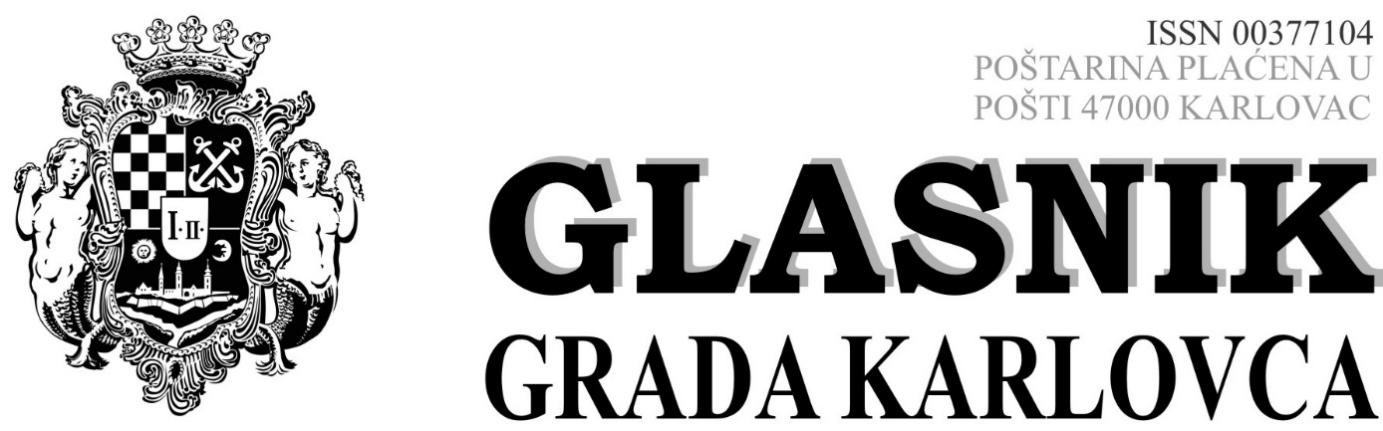          Izlazi prema potrebi                               Broj 5	 Godina LVI.	              Karlovac 16. ožujka 2023. GRADONAČELNIKGRADA KARLOVCA 										str.38. ODLUKA 			o drugoj izmjeni i dopuni Odluke o osnovici i koeficijentima za obračun plaće radnika u zajednicama udruga korisnicima Proračuna Grada Karlovca							304.GRADSKO IZBORNO POVJERENSTVOGRADA KARLOVCAAKTI ZA PROVOĐENJE IZBORA ZA VIJEĆA MJESNIH ODBORA I GRADSKIH ČETVRTI39. OBVEZNE UPUTE – I		o obrascima za provedbu izbora vijeća mjesnih odbora i gradskih četvrti							305.40. OBVEZNE UPUTE – II		o redoslijedu izbornih radnji i tijeku rokova po Zakonu o lokalnim izborima i Odluci o postupku provođenja izbora za vijeća mjesnih odbora i gradskih četvrti						349.41. OBVEZNE UPUTE – III	o zaštiti osobnih podataka						351.42. OBVEZNE UPUTE – IV 	o pečatima i potvrdama za potrebe izbora članova vijeća gradskih četvrti i mjesnih odbora						353.43. OBVEZNE UPUTE – V 	o postupku imenovanja članova biračkih odbora na izborima za članove vijeća mjesnih odbora i gradskih četvrti			354.44. OBVEZNE UPUTE – VI 	o odustanku od kandidacijske liste za izbor članova vijeća mjesnih odbora i gradskih četvrti						355.45. OBVEZNE UPUTE – VII 	o pravima i dužnostima promatrača i o načinu promatranja rada tijela za provođenje izbora za članove vijeća mjesnih odbora i gradskih četvrti							356.46. OBVEZNE UPUTE – VIII 	o načinu uređenja prostorija u kojima će se glasovati na biračkom Mjestu								358.47. OBVEZNE UPUTE – IX 	o načinu glasovanja nepismenih osoba, osoba s tjelesnom manom ili težom bolesti							359.48. OBVEZNE UPUTE – X 	o postupku kandidiranja za vijeća mjesnih odbora i vijeća gradskih				četvrti								360.GRADONAČELNIKGRADA KARLOVCA38.Na temelju Članka 44. i 98. Statuta Grada Karlovca ( „Glasnik“ Grada Karlovca br. 9/21-potpuni tekst, 10/22) gradonačelnik Grada Karlovca donio je 6. ožujka 2023. godine sljedećuODLUKUo drugoj izmjeni i dopuniOdluke o osnovici i koeficijentima za obračun plaće radnika u zajednicama udruga korisnicama Proračuna Grada KarlovcaČlanak 1.Ovom Odlukom o drugoj  izmjeni i dopuni Odluke o osnovici i koeficijentima za obračun plaće radnika u zajednicama udruga korisnicima Proračuna Grada Karlovca objavljeno u „Glasniku“ Grada Karlovca 10/2022 i 20/2022,  (u daljnjem tekstu Odluka) mijenja se članak 8. i novi glasi:Za radnike zaposlene u Vatrogasnoj zajednici grada Karlovca utvrđuju se slijedeći koeficijenti:Članak 2.Ostali članci ove Odluke ostaju neizmijenjeni.Članak 3.Ova Odluka stupa na snagu danom donošenja, a objaviti će se u Glasniku Grada Karlovca.GRADONAČELNIKKLASA: 024-02/22-01/119URBROJ: 2133-1/01-08-02-22-3Karlovac, 3. ožujka 2023. godineGRADONAČELNIK        Damir Mandić, dipl. teol., v.r.GRADSKO IZBORNO POVJERENSTVOGRADA KARLOVCAAKTI ZA PROVOĐENJE IZBORA ZA VIJEĆA MJESNIH ODBORA I GRADSKIH ČETVRTI39.Na temelju članka 21. Odluke o postupku provođenja izbora za vijeća mjesnih odbora i gradskih četvrti („Glasnik Grada Karlovca“ broj 3/09, 2/15 i 4/23) Gradskog izborno povjerenstvo Grada Karlovca na sjednici održanoj dana 16. ožujka 2023. godine donijelo je sljedeće:OBVEZNE UPUTE – Io obrascima za provedbu izbora vijeća mjesnih odbora i gradskih četvrti 1.  Postupak kandidiranja i postupak provedbe izbora za članove vijeća mjesnih odbora i gradskih četvrti na području Grada Karlovca obavljat će se isključivo na obrascima propisanim ovim Obveznim uputama. Obrasci su dostupni na web stranici Grada Karlovca: www.karlovac.hr i u prostorijama Gradskog izbornog povjerenstva Grada Karlovca, Ulica I. Banjavčića 9, soba 12 A. 2.   Obrasci za postupak kandidiranja i postupak provedbe izbora su:-  OBRAZAC  1	- prijedlog kandidacijske liste političke stranke/političkih stranaka za članove vijeća mjesnog odbora-  OBRAZAC  2	- prijedlog kandidacijske liste političke stranke/političkih stranaka za članove vijeća gradske četvrti-  OBRAZAC  3    - prijedlog kandidacijske liste grupe birača za članove vijeća  mjesnog odbora-  OBRAZAC  4    - prijedlog kandidacijske liste grupe birača za članove vijeća gradske četvrti-  OBRAZAC  5    - popis birača koji podržavaju kandidacijsku listu grupe birača za vijeće mjesnog odbora-  OBRAZAC  6    - popis birača koji podržavaju kandidacijsku listu grupe birača za vijeće gradske četvrti-  OBRAZAC  7    - očitovanje kandidata o prihvaćanju kandidature za člana vijeća mjesnog odbora-  OBRAZAC  8    - očitovanje kandidata o prihvaćanju kandidature za člana vijeća gradske četvrti- OBRAZAC 9   - izjava o prihvaćanju dužnosti predsjednika/potpredsjednika biračkog odbora za provođenje redovnih izbora za članove vijeća mjesnih odbora i gradskih četvrti Grada Karlovca - OBRAZAC  9A  - izjava o prihvaćanju dužnosti člana biračkog odbora za provođenje redovnih izbora za  člana vijeća mjesnih odbora i gradskih četvrti Grada Karlovca- OBRAZAC 10    - izjava o prihvaćanju dužnosti u Gradskom izbornom povjerenstvu za provođenje redovnih izbora za članove vijeća mjesnih odbora i gradskih četvrti Grada Karlovca      - OBRAZAC 10A - izjava o prihvaćanju dužnosti člana proširenog sastava Gradskog izbornog povjerenstva za  provođenje redovnih izbora za članove vijeća mjesnih odbora i gradskih četvrti Grada Karlovca-  OBRAZAC 11   - pomoćni zbirni obrazac za prihvaćanje kandidature za člana vijeća mjesnog odbora	-  OBRAZAC 12   - pomoćni zbirni obrazac za prihvaćanje kandidature za člana vijeća gradske četvrti - OBRAZAC 13 - izjava kandidata državljana druge države članice Europske unije o osobnim podacima za kandidiranje-  OBRAZAC 14  - rješenje o određivanju biračkih mjesta za vijeće mjesnog odbora/gradske četvrti- OBRAZAC 15  - rješenje o imenovanju biračkog odbora za vijeće mjesnog odbora/gradske četvrti- OBRAZAC 16  - glasački listić za izbore za kandidacijsku listu vijeća mjesnog odbora- OBRAZAC 17  - glasački listić za izbore za kandidacijsku listu vijeća gradske četvrti- OBRAZAC 18  - zapisnik o radu biračkog odbora za izbor članova vijeća mjesnog odbora                                 - OBRAZAC 19  - zapisnik o radu biračkog odbora za izbor članova vijeća gradske četvrti- OBRAZAC 20  - zapisnik o radu Gradskog izbornog povjerenstva Grada Karlovca za izbor članova vijeća               mjesnog odbora - OBRAZAC 21  - zapisnik o radu Gradskog izbornog povjerenstva Grada Karlovca za članova vijeća gradske četvrti Oznake, nazivi i sadržaj obrazaca sastavni su dio ovih Obveznih uputa.Izrazi koji se koriste u ovim Obveznim uputama, a imaju rodno značenje, odnose se jednako na muški i ženski rod.Ove Obvezne upute objavit će se u „Glasniku Grada Karlovca“, a stupaju na snagu prvoga dana od dana objave u „Glasniku Grada Karlovca“.KLASA: 012-02/23-01/03URBROJ: 2133-1-03-01/02-23-1Karlovac,  16. ožujka 2023. godine									   PREDSJEDNICA							             	    Danijela Družak Rade, mag.iur. v.r.GRADSKO IZBORNO POVJERENSTVO GRADA KARLOVCAOBRAZAC – 1P R I J E D L O GKANDIDACIJSKE LISTE POLITIČKE STRANKE/POLITIČKIH STRANAKA ZA ČLANOVE VIJEĆA MJESNOG ODBORAVIJEĆE MJESNOG ODBORA ______________________________________________________________________________________________________________                                                                                                             (naziv mjesnog odbora za koji se daje prijedlog)Naziv  kandidacijske liste _________________________________________________________________________________________________________________________________________________________________________________________________________________________________________________________(puni naziv političke stranke odnosno političkih stranaka, a ako postoji i skraćeni naziv političke stranke odnosno političkih stranaka koje su registrirane na području RHna dan stupanja na snagu Odluke o raspisivanju izbora )Nositelj liste prvi je predloženi kandidat na listi.KANDIDACIJSKA LISTA______________________________________________________________________________________________________________________________________(naziv liste)U Karlovcu,_____________________										_________________________________                                                                                                          							(ovjera i potpis ovlaštenog predstavnika političke stranke odnosno ovlaštenihpredstavnika političkih stranaka)NAPOMENA:Ovaj obrazac namijenjen je izborima za članove vijeća mjesnih odbora Grada Karlovca.U prijedlogu kandidacijske liste kandidati moraju biti poredani od rednog broja 1 do rednog broja 7. Predlagatelj utvrđuje redoslijed kandidata na listi.U prijedlogu kandidacijske liste se uz ime i prezime kandidata može navesti akademski i stručni naziv i akademski stupanj, sukladno Zakonu o akademskim i stručnim nazivima i akademskom stupnju (NN 107/07 i 118/12).Prijedlog kandidacijske liste zajedno s očitovanjem svih kandidata o prihvaćanju kandidature (OBRAZAC – 7) i preslikom isprave (potvrda, svjedodžba, diploma i sl.) o stečenom akademskom i stručnom nazivu, odnosno akademskom stupnju kandidata, ako je uz ime i prezime kandidata na listi naveden akademski i stručni naziv odnosno akademski stupanj, podnosi se Gradskom izbornom povjerenstvu Grada Karlovca najkasnije u roku od 14 dana od dana raspisivanja izbora.Osobni podaci kandidata bit će obrađeni i javno objavljeni u svrhu provedbe izbornog postupka.GRADSKO IZBORNO POVJERENSTVO GRADA KARLOVCAOBRAZAC – 2P R I J E D L O GKANDIDACIJSKE LISTE POLITIČKE STRANKE/POLITIČKIH STRANAKA ZA ČLANOVE VIJEĆA GRADSKE ČETVRTIVIJEĆE GRADSKE ČETVRTI  ______________________________________________________________________________________________________________                                                                                                             (naziv gradske četvrti za koju se daje prijedlog)Naziv  kandidacijske liste _________________________________________________________________________________________________________________________________________________________________________________________________________________________________________________________(puni naziv političke stranke odnosno političkih stranaka, a ako postoji i skraćeni naziv političke stranke odnosno političkih stranaka koje su registrirane na području RHna dan stupanja na snagu Odluke o raspisivanju izbora )Nositelj liste prvi je predloženi kandidat na listi.KANDIDACIJSKA LISTA______________________________________________________________________________________________________________________________________(naziv liste)U Karlovcu,_____________________										 _______________________________(ovjera i potpis ovlaštenog predstavnikapolitičke  stranke  odnosno ovlaštenihpredstavnika političkih stranaka)NAPOMENA:Ovaj obrazac namijenjen je izborima za članove vijeća gradskih četvrti Grada Karlovca.U prijedlogu liste kandidati moraju biti poredani od rednog broja 1 do rednog broja 11. Predlagatelj utvrđuje redoslijed kandidata na listi.U prijedlogu kandidacijske liste se uz ime i prezime kandidata može navesti akademski i stručni naziv i akademski stupanj, sukladno Zakonu o akademskim i stručnim nazivima i akademskom stupnju (NN 107/07 i 118/12).Prijedlog kandidacijske liste zajedno s očitovanjem svih kandidata o prihvaćanju kandidature (OBRAZAC  – 8) i preslikom isprave (potvrda, svjedodžba, diploma i sl.) o stečenom akademskom i stručnom nazivu, odnosno akademskom stupnju kandidata, ako je uz ime i prezime kandidata na listi naveden akademski i stručni naziv odnosno akademski stupanj, podnosi se Gradskom izbornom povjerenstvu Grada Karlovca najkasnije u roku od 14 dana od dana raspisivanja izbora.Osobni podaci kandidata bit će obrađeni i javno objavljeni u svrhu provedbe izbornog postupka.GRADSKO IZBORNO POVJERENSTVO GRADA KARLOVCAOBRAZAC – 3P R I J E D L O GKANDIDACIJSKE LISTE GRUPE BIRAČA ZA ČLANOVE VIJEĆA MJESNOG ODBORAVIJEĆE MJESNOG ODBORA ______________________________________________________________________________________________________________                                                                                                             (naziv mjesnog odbora za koji se daje prijedlog)Naziv  kandidacijske liste grupe birača _______________________________________________________________________________________________________________________________________________________________________________________________________________________________________________(naziv kandidacijske liste grupe birača s imenom nositelja)Nositelj liste prvi je predloženi kandidat na listi.KANDIDACIJSKA LISTA______________________________________________________________________________________________________________________________________(naziv liste)U Karlovcu,_____________________										         Potpisi podnositelja 		kandidacijske liste grupe birača1.__________________________2.__________________________3.__________________________NAPOMENA:Ovaj obrazac namijenjen je izborima za članove vijeća  mjesnih odbora Grada Karlovca.Nositelj liste je prvi predloženi kandidat na listi.Prijedlog kandidacijske liste mora sadržavati  7 kandidata poredanih od rednog broj 1 do rednog broja  7. Predlagatelj utvrđuje redoslijed kandidata na listi.Kada birači kao ovlašteni predlagatelji  predlažu  kandidacijsku listu grupe birača dužni su, da bi lista bila pravovaljana prikupiti za vijeće mjesnog odbora potpise  30 birača s prebivalištem na području tog mjesnog odbora, na OBRASCU – 5.U prijedlogu kandidacijske liste se uz ime i prezime kandidata može navesti akademski i stručni naziv i akademski stupanj, sukladno Zakonu o akademskim i stručnim nazivima i akademskom stupnju (NN 107/07 i 118/12).Prijedlog kandidacijske liste zajedno s očitovanjem svih kandidata o prihvaćanju kandidature (OBRAZAC – 7), popisom birača koji podržavaju kandidacijsku listu grupe birača za vijeće mjesnog odbora (OBRAZAC 5) i preslikom isprave (potvrda, svjedodžba, diploma i sl.) o stečenom akademskom i stručnom nazivu, odnosno akademskom stupnju kandidata, ako je uz ime i prezime kandidata na listi naveden akademski i stručni naziv odnosno akademski stupanj, podnosi se Gradskom izbornom povjerenstvu Grada Karlovca najkasnije u roku od 14 dana od dana raspisivanju izbora.Podnositelji kandidacijske liste grupe birača su prva tri po redu potpisnika kandidacijske liste grupe birača s OBRASCA 5.Osobni podaci kandidata bit će obrađeni i javno objavljeni u svrhu provedbe izbornog postupka.GRADSKO IZBORNO POVJERENSTVO GRADA KARLOVCAOBRAZAC – 4P R I J E D L O GKANDIDACIJSKE LISTE GRUPE BIRAČA ZA ČLANOVE VIJEĆA GRADSKE ČETVRTIVIJEĆE GRADSKE ČETVRTI ______________________________________________________________________________________________________________                                                                                                             (naziv gradske četvrti za koji se daje prijedlog)Naziv  kandidacijske liste grupe birača _______________________________________________________________________________________________________________________________________________________________________________________________________________________________________________(naziv kandidacijske liste grupe birača s imenom nositelja)Nositelj liste prvi je predloženi kandidat na listi.KANDIDACIJSKA LISTA______________________________________________________________________________________________________________________________________(naziv liste)U Karlovcu,_____________________										         Potpisi podnositelja		  kandidacijske liste grupe birača1.__________________________2.__________________________3.__________________________NAPOMENA:Ovaj obrazac namijenjen je izborima za članove vijeća gradske četvrti Grada Karlovca.Nositelj liste je prvi predloženi kandidat na listi. Prijedlog kandidacijske liste mora sadržavati  11 kandidata poredanih od rednog broj 1 do rednog broja  11. Predlagatelj utvrđuje redoslijed kandidata na listi.Kada birači kao ovlašteni predlagatelji  predlažu  kandidacijsku listu grupe birača dužni su, da bi lista bila pravovaljana prikupiti za vijeće gradske četvrti potpise  90 birača s prebivalištem na području  te gradske četvrti, na OBRASCU – 6.U prijedlogu kandidacijske liste se uz ime i prezime kandidata može navesti akademski i stručni naziv i akademski stupanj, sukladno Zakonu o akademskim i stručnim nazivima i akademskom stupnju (NN 107/07 i 118/12).Prijedlog kandidacijske liste zajedno s očitovanjem svih kandidata o prihvaćanju kandidature (OBRAZAC – 8), popisom birača koji podržavaju kandidacijsku listu grupe birača za vijeće gradske četvrti  (OBRAZAC 6)  i preslikom isprave (potvrda, svjedodžba, diploma i sl.) o stečenom akademskom i stručnom nazivu, odnosno akademskom stupnju kandidata, ako je uz ime i prezime kandidata na listi naveden akademski i stručni naziv odnosno akademski stupanj, podnosi se Gradskom izbornom povjerenstvu Grada Karlovca najkasnije u roku od 14 dana od dana raspisivanja izbora.Podnositelji kandidacijske liste grupe birača su prva tri po redu potpisnika kandidacijske liste grupe birača sa OBRASCA 6.Osobni podaci kandidata bit će obrađeni i javno objavljeni u svrhu provedbe izbornog postupka.GRADSKO IZBORNO POVJERENSTVO GRADA KARLOVCA											OBRAZAC - 5	POPIS BIRAČA KOJI PODRŽAVAJU KANDIDACIJSKU LISTU GRUPE BIRAČAZA  VIJEĆE MJESNOG ODBORA ___________________________________KANDIDACIJSKA LISTA GRUPE BIRAČA NOSITELJA________________________________________________________________________________________							           (ime i prezime prvog predloženog kandidata na listi koja se podržava)POPIS BIRAČAU Karlovcu,_____________________				                                                                                                     NAPOMENA:Kada birači kao ovlašteni predlagatelji  predlažu  kandidacijsku listu grupe birača dužni su, da bi lista bila pravovaljana prikupiti za vijeće mjesnog odbora potpise 30 birača s prebivalištem na području tog mjesnog odbora, na OBRASCU – 5.Osobni podaci kandidata bit će javno objavljeni u svrhu provedbe izbornog postupka.Osobni podaci birača koji podržavaju kandidacijsku listu bit će obrađeni u svrhu provedbe izbornog postupka.GRADSKO IZBORNO POVJERENSTVO GRADA KARLOVCA 											OBRAZAC– 6POPIS BIRAČA KOJI PODRŽAVAJU KANDIDACIJSKU LISTU GRUPE BIRAČA ZA  VIJEĆE GRADSKE ČETVRTI____________________________________KANDIDACIJSKA LISTA GRUPE BIRAČA NOSITELJA__________________________________________________________________________________________									               (ime i prezime prvog predloženog kandidata na listi koja se podržava)POPIS BIRAČAU Karlovcu,_____________________				NAPOMENA:Kada birači kao ovlašteni predlagatelji  predlažu kandidacijsku listu grupe birača dužni su, da bi lista bila pravovaljana prikupiti za vijeće gradske četvrti potpise 90 birača s prebivalištem na području  te gradske četvrti, na OBRASCU – 6.Osobni podaci kandidata bit će javno objavljeni u svrhu provedbe izbornog postupka.Osobni podaci birača koji podržavaju kandidacijsku listu bit će obrađeni u svrhu provedbe izbornog postupkaGRADSKO IZBORNO POVJERENSTVO GRADA KARLOVCA 						OBRAZAC – 7OČITOVANJE  KANDIDATAO PRIHVAĆANJU KANDIDATUREZA ČLANA VIJEĆA MJESNOG ODBORA1. Ja,______________________________________________________________                       I_I_I_I_I_I_I_I_I_I_I_I                         (ime i prezime kandidata)                                                                              (OIB)________________________________________________               _________________________________________________                      (nacionalnost)                                                                                          (datum rođenja)                                                       ________________________________________________               _________________________________________________      (broj važeće osobne iskaznice i mjesto njezina izdavanja)                                           (adresa prijavljenog prebivališta)prihvaćam kandidaturu za člana vijeća mjesnog odbora________________________________________________________________________________________________________(naziv mjesnog odbora za koji se prihvaća kandidatura)na prijedlog_______________________________________________________________________________________________                          (naziv registrirane političke stranke, odnosno dviju ili više političkih stranaka koje su predložile  kandidacijsku listu)ILI________________________________________________________________________________________________________ (ime i prezime podnositelja kandidacijske liste grupe birača odnosno prva tri po redu potpisnika kandidacijske liste grupe birača s OBRASCA 5)na izborima koji će se održati u nedjelju, 16. travnja 2023. godine.2. Izjavljujem pod materijalnom i prekršajnom odgovornošću da na dan stupanja na snagu odluke o raspisivanju izbora imam prijavljeno prebivalište na području mjesnog odbora u kojem se kandidiram te da za moju kandidaturu ne postoje razlozi zabrane kandidiranja propisani člankom 13. Zakona o lokalnim izborima (NN 144/12, 121/16, 98/19, 42/20, 144/20, 37/21).3. Svoje osobne podatke dajem u svrhu kandidiranja i provedbe navedenih izbora i upoznat sam da će moji osobni podaci biti korišteni i obrađeni u skladu s odredbama Zakona o lokalnim izborima, Obveznim uputama III o zaštiti osobnih podataka i propisima o zaštiti osobnih podataka te dajem privolu Gradskom izbornom povjerenstvu Grada Karlovca za prikupljanje, obradu i objavu mojih osobnih podataka. Osim svrhe za koju je dana privola, prikupljeni osobni podaci neće se koristiti u druge svrhe.U Karlovcu, ________________________		                                ______________________________________________                                 (datum)					                             (potpis kandidata)NAPOMENA:1. Očitovanje o prihvaćanju kandidature mora biti ovjereno od strane Gradskog izbornog povjerenstva Grada Karlovca ili javnog    bilježnika.2. Izrazi koji se koriste u ovom očitovanju, a imaju rodno značenje, odnose se jednako na muški i ženski rod.GRADSKO IZBORNO POVJERENSTVO GRADA KARLOVCA						OBRAZAC – 8OČITOVANJE  KANDIDATAO PRIHVAĆANJU KANDIDATUREZA ČLANA VIJEĆA GRADSKE ČETVRTI1. Ja,______________________________________________________________                       I_I_I_I_I_I_I_I_I_I_I_I                                        (ime i prezime kandidata)                                                                                                      (OIB)________________________________________________               _________________________________________________                                    (nacionalnost)                                                                                                          (datum rođenja)                                                       ________________________________________________               _________________________________________________  (broj važeće osobne iskaznice i mjesto njezina izdavanja)                                               (adresa prijavljenog prebivališta)prihvaćam kandidaturu za člana vijeća gradske četvrti________________________________________________________________________________________________________(naziv gradske četvrti za koji se prihvaća kandidatura)na prijedlog_______________________________________________________________________________________________                          (naziv registrirane političke stranke, odnosno dviju ili više političkih stranaka koje su predložile  kandidacijsku listu)ILI________________________________________________________________________________________________________ (ime i prezime podnositelja kandidacijske liste grupe birača odnosno prva tri po redu potpisnika kandidacijske liste grupe birača s OBRASCA 6)na izborima koji će se održati u nedjelju, 16. travnja 2023. godine.2. Izjavljujem pod materijalnom i prekršajnom odgovornošću da na dan stupanja na snagu odluke o raspisivanju izbora imam prijavljeno prebivalište na području gradske četvrti u kojoj se kandidiram te da za moju kandidaturu ne postoje razlozi zabrane kandidiranja propisani člankom 13. Zakona o lokalnim izborima (NN 144/12, 121/16, 98/19, 42/20, 144/20, 37/21).3. Svoje osobne podatke dajem u svrhu kandidiranja i provedbe navedenih izbora i upoznat sam da će moji osobni podaci biti korišteni i obrađeni u skladu s odredbama Zakona o lokalnim izborima, Obveznim uputama III o zaštiti osobnih podataka i propisima o zaštiti osobnih podataka te dajem privolu Gradskom izbornom povjerenstvu Grada Karlovca za prikupljanje, obradu i objavu mojih osobnih podataka. Osim svrhe za koju je dana privola, prikupljeni osobni podaci neće se koristiti u druge svrhe.U Karlovcu, ________________________		                                ______________________________________________                                (datum)					                                       (potpis kandidata)NAPOMENA:1. Očitovanje o prihvaćanju kandidature mora biti ovjereno od strane Gradskog izbornog povjerenstva Grada Karlovca ili javnog    bilježnika.2. Izrazi koji se koriste u ovom očitovanju, a imaju rodno značenje, odnose se jednako na muški i ženski rod.GRADSKO IZBORNO POVJERENSTVO GRADA KARLOVCA 						OBRAZAC– 9I  Z  J  A  V  AO PRIHVAĆANJU DUŽNOSTI  PREDSJEDNIKA/POTREDSJEDNIKA BIRAČKOG ODBORAZA PROVOĐENJE REDOVNIH IZBORA ZA ČLANOVE VIJEĆA MJESNIH ODBORA I GRADSKIH ČETVRTI GRADA KARLOVCA Ja,______________________________________________________________                       I_I_I_I_I_I_I_I_I_I_I_I                                                          (ime i prezime)							       (OIB)________________________________________________________________________________________________________                   			                             (adresa)izjavljujem da nisam član/članica niti jedne političke stranke registrirane u Republici Hrvatskoj i da ću dužnost PREDSJEDNIKA – POTPREDSJEDNIKA   biračkog odbora   ____________________________________________________________________obavljati nepristrano, odgovorno i savjesno u skladu s propisima, te da se nisam  kandidirao/la za člana vijeća mjesnog odbora ili gradskečetvrti Grada Karlovca.U Karlovcu, _____________________				_______________________________________________	                   (datum)						                     (potpis)GRADSKO IZBORNO POVJERENSTVO GRADA KARLOVCA 					          OBRAZAC– 9 AI  Z  J  A  V  AO PRIHVAĆANJU DUŽNOSTI ČLANA BIRAČKOG ODBORAZA PROVOĐENJE REDOVNIH IZBORA ZA ČLANOVE VIJEĆA MJESNIH ODBORA I GRADSKIH ČETVRTI GRADA KARLOVCA Ja,______________________________________________________________                         I_I_I_I_I_I_I_I_I_I_I_I                                                          (ime i prezime)							       (OIB)________________________________________________________________________________________________________                   			                             (adresa)izjavljujem da ću dužnost  ČLANA  biračkog odbora    _______________________________________________________________obavljati nepristrano, odgovorno i savjesno u skladu s propisima, te da se nisam  kandidirao/la za člana vijeća mjesnog odbora ili gradskečetvrti Grada Karlovca.U Karlovcu, _____________________				_______________________________________________	                   (datum)						                     (potpis)GRADSKO IZBORNO POVJERENSTVO GRADA KARLOVCA 						OBRAZAC– 10I  Z  J  A  V  AO PRIHVAĆANJU DUŽNOSTI U GRADSKOM IZBORNOM POVJERENSTVUZA PROVOĐENJE REDOVNIH IZBORA ZA ČLANOVE VIJEĆA MJESNIH ODBORA I GRADSKIH ČETVRTI GRADA KARLOVCA Ja, ______________________________________________________________                      I_I_I_I_I_I_I_I_I_I_I_I                                                          (ime i prezime)							       (OIB)________________________________________________________________________________________________________                   			                             (adresa)izjavljujem da nisam član/članica niti jedne političke stranke registrirane u Republici Hrvatskoj i da ću dužnost PREDSJEDNIKA – ZAMJENIKA PREDSJEDNIKA  - ČLANA   Gradskog izbornog povjerenstva Grada Karlovca obavljati nepristrano, odgovorno i savjesno u skladu s propisima, te da se nisam  kandidirao/la za člana vijeća mjesnog odbora ili gradske četvrti Grada Karlovca.U Karlovcu, _____________________				_______________________________________________	                   (datum)						                     (potpis)GRADSKO IZBORNO POVJERENSTVO GRADA KARLOVCA 					        OBRAZAC– 10 AI  Z  J  A  V  AO PRIHVAĆANJU DUŽNOSTI ČLANA PROŠIRENOG SASTAVA GRADSKOG IZBORNOG POVJERENSTVAZA PROVOĐENJE REDOVNIH IZBORA ZA ČLANOVE VIJEĆA MJESNIH ODBORA I GRADSKIH ČETVRTI GRADA KARLOVCA Ja, ______________________________________________________________                      I_I_I_I_I_I_I_I_I_I_I_I                                                          (ime i prezime)							       (OIB)________________________________________________________________________________________________________                   			                             (adresa)izjavljujem da sam predložen/a od političke stranke __________________________________________________________________							                           (naziv političke stranke)te da ću dužnost člana proširenog sastava  Gradskog izbornog povjerenstva Grada Karlovca obavljati nepristrano, odgovorno i savjesno u skladu s propisima, te da se nisam  kandidirao/la za člana vijeća mjesnog odbora ili gradske četvrti Grada Karlovca.U Karlovcu, _____________________				_______________________________________________	                   (datum)						                     (potpis)GRADSKO IZBORNO POVJERENSTVO GRADA KARLOVCA 									OBRAZAC – 11POMOĆNI ZBIRNI OBRAZAC ZA PRIHVAĆANJE KANDIDATURE ZA ČLANA VIJEĆAMJESNOG ODBORAPodnositelj liste  __________________________________________________________________________________________________________________________(naziv političke stranke, koalicije ili imena i prezimena podnositelja kandidacijske liste grupe birača)na propisanom obrascu       _______________________________________________  priložio je očitovanje o prihvaćanju kandidature za člana vijeća mjesnog odbora 				                 (naziv obrasca)_____________________________________________________________________________za  sljedeće kandidate:                                                                     (naziv mjesnog odbora)            				  		         PREDSJEDNICA             						                                                                                                              Danijela Družak Rade, mag.iur. v.r.							  						     _________________________________NAPOMENA:Obrazac popunjava Gradsko izborno povjerenstvo Grada KarlovcaGRADSKO IZBORNO POVJERENSTVO GRADA KARLOVCA 												OBRAZAC – 12POMOĆNI ZBIRNI OBRAZAC ZA PRIHVAĆANJE KANDIDATURE ZA ČLANA VIJEĆAGRADSKE ČETVRTIPodnositelj liste  _________________________________________________________________________________________________________________________________(naziv političke stranke, koalicije ili imena i prezimena podnositelja kandidacijske liste grupe birača)na propisanom obrascu       ______________________________________________________  priložio je očitovanje o prihvaćanju kandidature za člana vijeća gradske četvrti 				                                       (naziv obrasca)_____________________________________________________________________________za  sljedeće kandidate:                                                                     (naziv gradske četvrti)            				  		        		PREDSJEDNICA             						                                                                                                             		 Danijela Družak Rade, mag.iur. v.r.							  						     	           _________________________________NAPOMENA:Obrazac popunjava Gradsko izborno povjerenstvo Grada KarlovcaGRADSKO IZBORNO POVJERENSTVO GRADA KARLOVCA 					OBRAZAC – 13IZJAVA KANDIDATA DRŽAVLJANA DRUGE DRŽAVE ČLANICE EUROPSKE UNIJE O OSOBNIM PODACIMA ZA KANDIDIRANJE1. Ja,____________________________________________________      rođen ________________________________________                                                               (ime i prezime kandidata)					           (datum rođenja)Izjavljujem da sam državljanin _______________________________________________________________________te da imam 						(naziv države čiji je državljanin)prebivalište/privremeni boravak na području _____________________________________________________________________                                                                           (naziv mjesnog odbora/gradske četvrti i adresa prebivališta/privremenog boravka)u kojem/kojoj se provode izbori za članove vijeća mjesnog odbora/gradske četvrti na kojima sam predložen za kandidata.2. Svoje osobne podatke dajem u svrhu kandidiranja i provedbe navedenih izbora i upoznat sam da će moji osobni podaci biti korišteni i obrađeni u skladu s odredbama Zakona o lokalnim izborima, Obveznim uputama III o zaštiti osobnih podataka i propisima o zaštiti osobnih podataka te dajem privolu Gradskom izbornom povjerenstvu Grada Karlovca za prikupljanje, obradu i objavu mojih osobnih podataka. Osim svrhe za koju je dana privola, prikupljeni osobni podaci neće se koristiti u druge svrhe.U Karlovcu, ________________________		                                   ____________________________________________                                (datum)					                                       ( potpis kandidata)NAPOMENA:1. Potpis kandidata mora biti ovjeren kod javnog bilježnika.2. Uz prijedlog kandidacijske liste za članove vijeća mjesnog odbora/gradske četvrti mora se priložiti ova izjava kao i dokaz, odnosno  dokument nadležnih tijela vlasti države čiji je kandidat državljanin, kojim se potvrđuje da kandidat nije lišen prava da se kandidira u toj  državi ili dokument da takva diskvalifikacija u toj državi nije poznata (članak 7. stavak 1. Zakona o pravu državljana drugih država članica Europske unije o izborima u predstavnička tijela jedinica lokalne i područne (regionalne) samouprave (NN 92/10)).3. Izrazi koji se koriste u ovoj izjavi, a imaju rodno značenje, odnose se jednako na muški i ženski rod.OBRAZAC – 14GRADSKO IZBORNO POVJERENSTVO GRADA KARLOVCANa temelju članka 23. Odluke o postupku provođenja izbora za vijeća mjesnih odbora i gradskih četvrti („Glasnik Grada Karlovca“ broj 3/09, 2/15 i 4/23) Gradsko izborno povjerenstvo Grada Karlovca donosiR  J  E  Š  E  N  J  Eo određivanju biračkih mjesta za Vijeće mjesnog odbora/gradske četvrtiI      Za područje Mjesnog odbora / gradske četvrti ___________________________određuju se biračka mjestaBiračko mjesto broj 1. u ______________________________________________________________                              (navesti potpunu i točnu adresu i oznaku biračkog mjesta – birališta)Biračko mjesto broj 2. u ______________________________________________________________                                                             (navesti potpunu i točnu adresu i oznaku biračkog mjesta – birališta)Biračko mjesto broj 3. u ______________________________________________________________                                                              (navesti potpunu i točnu adresu i oznaku biračkog mjesta – birališta)U Karlovcu,					                                         	PREDSJEDNICADanijela Družak Rade, mag.iur., v.r.    OBRAZAC -15GRADSKO IZBORNO POVJERENSTVO GRADA KARLOVCANa temelju članka 23. Odluke o postupku provođenja izbora za vijeća mjesnih odbora i gradskih četvrti („Glasnik Grada Karlovca“ broj 3/09, 2/15 i 4/23) Gradsko izborno povjerenstvo Grada Karlovca donosiR  J  E  Š  E  N  J  Eo imenovanju biračkog odbora za Vijeće mjesnog odbora / gradske četvrtiIU birački odbor za biračko mjesto broj ___________________________________________________________				                                (navesti broj i naziv biračkog mjesta)imenuje se (ime, prezime i adresa):__________________________________, za predsjednika,__________________________________, za potpredsjednika__________________________________, za člana,__________________________________, za člana__________________________________, za  člana,__________________________________, za  članaII	Imenovani birački odbor neposredno provodi glasovanje na biračkom mjestu za izbor članova Vijeća mjesnog odbora / gradske četvrti ____________________________, na izborima koji se održavaju 16. travnja 2023. godine.U Karlovcu,		         PREDSJEDNICA                      Danijela Družak Rade, mag.iur., v.r.OBRAZAC-16GRADSKO IZBORNO POVJERENSTVO GRADA KARLOVCA GLASAČKI LISTIĆZA IZBOR ČLANOVA  VIJEĆA MJESNOG ODBORA___________________________________(naziv mjesnog odbora )Važna napomena:Glasački listić popunjava se tako da se zaokruži redni broj ispred naziva samo jedne kandidacijske liste za koju se glasuje.1.NAZIV KANDIDACIJSKE LISTE_________________________________________________________IME I PREZIME NOSITELJA LISTE___________________________________________________2.NAZIV KANDIDACIJSKE LISTE_____________________________________________________IME I PREZIME NOSITELJA LISTE____________________________________________3.NAZIV KANDIDACIJSKE LISTE_______________________________________IME I PREZIME NOSITELJA LISTE_______________________________________________(Liste se navode sve do posljednje kandidacijske liste onim redom kojim su navedene na zbirnoj listi kandidacijskih lista mjesnog odbora)Serijski broj:                                                                                          M.P.Napomena:Izrazi koji se koriste u ovom glasačkom listiću, a imaju rodno značenje, odnose se jednako na muški i ženski rod.OBRAZAC-17GRADSKO IZBORNO POVJERENSTVO GRADA KARLOVCA GLASAČKI LISTIĆZA IZBOR ČLANOVAVIJEĆA GRADSKE ČETVRTI___________________________________(naziv gradske četvrti)Važna napomena:Glasački listić popunjava se tako da se zaokruži redni broj ispred naziva samo jedne kandidacijske liste za koju se glasuje.1.NAZIV KANDIDACIJSKE LISTE_________________________________________________________IME I PREZIME NOSITELJA LISTE_________________________________________________________2.NAZIV KANDIDACIJSKE LISTE_________________________________________________________IME I PREZIME NOSITELJA LISTE_________________________________________________________3.NAZIV KANDIDACIJSKE LISTE_________________________________________________________IME I PREZIME NOSITELJA LISTE_________________________________________________________(Liste se navode sve do posljednje kandidacijske liste onim redom kojim su navedene na zbirnoj listi kandidacijskih lista gradske četvrti)Serijski broj:                                                                                      M.P. Napomena:Izrazi koji se koriste u ovom glasačkom listiću, a imaju rodno značenje, odnose se jednako na muški i ženski rod.										OBRAZAC– 18GRADSKO IZBORNO POVJERENSTVO GRADA KARLOVCAčl. 21. Odluke o postupku provođenja izbora za vijeća mjesnih odbora igradskih četvrti („Glasnik Grada Karlovca“ 3/09, 2/15 i 4/23)Biračko mjesto:_____________________________________________________                                                                  (broj i naziv)Z  A  P  I  S  N  I  KO RADU BIRAČKOG ODBORA ZA  IZBOR ČLANOVA VIJEĆA MJESNOG ODBORA___________________________________________(naziv mjesnog odbora u kojem se provode izbori)I.        Birački odbor za biračko mjesto _____________________________________                                                                                        (broj i naziv)u sastavu:1.___________________________________,  predsjednik,2.__________________________________, potpredsjednik,3.___________________________________, član,4. ___________________________________, član,5.___________________________________, član,6. __________________________________, člansastao se ______________________ u ________________,                                (datum)                                       (sati)u prostorijama označenog biračkog mjesta i utvrdio da prostorije u potpunosti  odgovaraju/ne odgovaraju (precrtati nepotrebno) uvjetima iz čl. 25. Odluke o postupku provođenja izbora za vijeća mjesnih odbora i gradskih četvrti („Glasnik Grada Karlovca“ broj 3/09, 2/15 i 4/23; u daljnjem tekstu: Odluka)____________________________________________________________________________________________________________________________________________________________________________________(ako ne odgovaraju uvjetima iz Odluke navesti razloge za to)II. 	Utvrđuje se da je birački odbor od Gradskog izbornog povjerenstva Grada Karlovca za  izbor članova vijeća mjesnog odbora primio potreban izborni materijal (oglas kandidacijskih lista s pregledno navedenim imenima svih kandidata i zbirnu listu kandidacijskih lista, izvadak iz popisa birača, glasačku kutiju, glasačke listiće, kemijske olovke, omotnice i dr.).III.          Nakon što je postavljena glasačka kutija s istaknutim glasačkim listićem, pripremljen izvadak  iz popisa birača i glasački listići, biračko mjesto otvoreno je u __________ sati.IV.         Biračko mjesto je zatvoreno u __________ sati.              Biračima zatečenim u 19,00 sati na biračkom mjestu omogućeno je glasovanje, pa je glasovanje završeno u _______ sati.V.         Za vrijeme glasovanja nisu se dogodile nikakve izvanredne okolnosti u smislu odredaba Odluke koje bi trebalo unijeti u Zapisnik o radu biračkog odbora (ako su se takve okolnosti dogodile tada ih je potrebno opisati u ovom ostavljenom prostoru)____________________________________________________________________________________________________________________________________________________________________________________VI.        Tijekom vremena određenog za glasovanje  glasovali su i slijedeći birači *:a)	birači koji su glasovali na temelju potvrde:__________________________________________________________________________________________(Redni br.)				               ( Ime i prezime birača)________________________________________________________________________________________________________________________________________________________________________________________________________________________________________________________________________________________________________________________________________________________________________b)	birači s tjelesnom manom ili nepismeni:__________________________________________________________________________________________(Redni br.)				             (Ime i prezime birača)______________________________________________________________________________________________________________________________________________________________________________________________________________________________________________________________________________ c) 	birači koji nisu u mogućnosti pristupiti na biračko mjesto:__________________________________________________________________________________________(Redni br.)				                           (Ime i prezime birača)______________________________________________________________________________________________________________________________________________________________________________________________________________________________________________________________________________*Ako ima više birača pod točkom VI. a),b) ili c)-dakle koji pripadaju jednoj od navedenih kategorija birača, treba prema istom obrascu upisati te birače na posebnom listu koji je sastavni dio ovog zapisnika.VII.       Birački odbor potom pristupa utvrđivanju rezultata glasovanja na označenom  biračkom  mjestu            i utvrđuje:1.	 birački odbor preuzeo je ukupno glasačkih listića…………………………………………_____________;2.	 na biračkom mjestu ostalo je ukupno neupotrebljenih glasačkih listića………. ……….._____________;3.	 u izvatku iz popisa birača za biračko mjesto upisano je birača………………………….._____________;A4.	 od čega je glasovalo birača………………………………………………………………….._____________;B5.	 na biračkom mjestu na temelju potvrde (čl. 33.st.2.Odluke) glasovalo je birača …………..__________;C6.	na temelju navedenog, birački odbor utvrđuje da biračko mjesto                ima ukupno birača (točka 6. = točka 3. + točka 5.)…………………………………….. ___________;A+C7.	utvrđeno je da je prema izvatku  iz popisa birača i temeljem potvrde               glasovalo ukupno birača (točka 7. = točka 4. + točka 5.)…………………………… ___________; B + C8.	otvorena je glasačka kutija za izbor članova vijeća mjesnog odbora i nakon                prebrojavanja  glasačkih listića utvrđeno  je da je u glasačkoj kutiji bilo               ukupno glasačkih listića ………………………………………………………_______________; D (E + F)               Ako je broj glasačkih listića u glasačkoj kutiji veći od broja birača koji su glasovali (točka 7.                  ovog obrasca) birački odbor prekida utvrđivanje rezultata glasovanja na tom biračkom mjestu                i sav birački materijal odmah zapečaćuje i upućuje Gradskom izbornom povjerenstvu.9.	a) važećim je utvrđeno glasačkih listića……………………………………………… ________________;  E              b) nevažećim je proglašeno glasačkih listića………………………………………….________________;  F10.	prebrojavanjem važećih glasačkih listića (glasova) utvrđeni su slijedeći rezultati glasovanja:1.Lista ___________________________________________________________________________________             (naziv političke stranke, odnosno političkih stranaka ili oznaka da je kandidacijska lista grupe birača)______________________________________________dobila je glasova …………………________________;             (ime i prezime nositelja liste)2.Lista ___________________________________________________________________________________              (naziv političke stranke, odnosno političkih stranaka ili oznaka da je kandidacijska  lista grupe birača)_______________________________dobila je glasova…………………………………………._______________;           (ime i prezime nositelja liste)3.Lista ____________________________________________________________________________________              (naziv političke stranke, odnosno političkih stranaka ili oznaka da je kandidacijska  lista grupe birača)_______________________________dobila je glasova……………………………………….________________;           (ime i prezime nositelja liste)4.Lista ____________________________________________________________________________________       (naziv političke stranke, odnosno političkih stranaka ili oznaka da je kandidacijska  lista grupe birača)_______________________________dobila je glasova………………………………………...........____________;           (ime i prezime nositelja liste) NAPOMENA:  Tako sve do posljednje kandidacijske liste za Vijeće mjesnog odbora.VIII.   a)    Rad biračkog odbora promatrali su – nisu promatrali (nepotrebno precrtati) slijedeći promatrači:____________________________________________________________________________________________________________________________________________________________________________________(navesti ime i prezime promatrača i naziv političke stranke ili predlagatelja birača koji su predložili kandidacijsku listu grupe birača, odnosno naziv nevladine udruge ili međunarodne oraganizacije čiji je promatrač)b)    Na ovaj zapisnik promatrači koji su pratili rad biračkog odbora nemaju primjedbe-imaju slijedeće primjedbe (nepotrebno precrtati):____________________________________________________________________________________________________________________________________________________________________________________(ako imaju više primjedbi potrebno ih je navesti na posebnom listu papira koji je sastavni dio ovog zapisnika)Potpisi  promatrača:____________________________________________________________________________________________________________________________________________________________________________________IX.	Na ovaj zapisnik članovi biračkog odbora nemaju primjedbi – imaju slijedeće primjedbe (nepotrebno precrtati): __________________________________________________________________________________________(ako imaju primjedbe potrebno ih je određeno navesti)__________________________________________________________________________________________U _________________________         ____________________     _____________                 (mjesto)			   (datum)                             (sati)                                                         Članovi :			                                             Predsjednik:1._____________________________    2.__________________________        _____________________	(potpis)	(potpis)	(potpis)                                                                                                                                                 Potpredsjednik:3._____________________________    4.__________________________         _____________________	(potpis)	(potpis)	(potpis)Napomena: 1. Zapisnik potpisuju predsjednik, potpredsjednik i svi članovi biračkog odbora.2. Izrazi koji se koriste u ovom Zapisniku, a imaju rodno značenje, odnose se jednako na muški i ženski rod.									    		OBRAZAC– 19GRADSKO IZBORNO POVJERENSTVO GRADA KARLOVCAčl. 21. Odluke o postupku provođenja izbora za vijeća mjesnih odbora igradskih četvrti („Glasnik Grada Karlovca“ 3/09, 2/15 i 4/23)Biračko mjesto:_____________________________________________________                                                                 (broj i naziv)Z  A  P  I  S  N  I  KO RADU BIRAČKOG ODBORA ZA  IZBOR ČLANOVA VIJEĆA GRADSKE ČETVRTI___________________________________________(naziv gradske četvrti u kojoj se provode izbori)I.        Birački odbor za biračko mjesto _____________________________________                                                                                        (broj i naziv)u sastavu:1.___________________________________,  predsjednik,2.  __________________________________, potpredsjednik,3.___________________________________, član,4. ___________________________________, član,5.___________________________________, član, 6. __________________________________, člansastao se ______________________ u ________________,                                (datum)                                       (sati)u prostorijama označenog biračkog mjesta i utvrdio da prostorije u potpunosti odgovaraju/ne odgovaraju (precrtati nepotrebno) uvjetima iz čl. 25. Odluke o postupku provođenja izbora za vijeća mjesnih odbora i gradskih četvrti („Glasnik Grada Karlovca“ broj 3/09, 2/15 i 4/23; u daljnjem tekstu: Odluka)____________________________________________________________________________________________________________________________________________________________________________________ (ako ne odgovaraju uvjetima iz Odluke navesti razloge za to)II. 	Utvrđuje se da je birački odbor od Gradskog izbornog povjerenstva Grada Karlovca za  izbor članova vijeća gradske četvrti primio potreban izborni materijal (oglas kandidacijskih lista s pregledno navedenim imenima svih kandidata i zbirnu listu kandidacijskih lista, izvadak iz popisa birača, glasačku kutiju, glasačke listiće, kemijske olovke, omotnice i dr.).III.       Nakon što je postavljena glasačka kutija s istaknutim glasačkim listićem, pripremljen izvadak  iz popisa birača i glasački listići, biračko mjesto otvoreno je u __________ sati.IV.        Biračko mjesto je zatvoreno u __________ sati.             Biračima zatečenim u 19,00 sati na biračkom mjestu omogućeno je glasovanje, pa je glasovanje završeno u _______ sati.V.         Za vrijeme glasovanja  nisu se dogodile nikakve izvanredne okolnosti u smislu odredaba Odluke koje bi trebalo unijeti u Zapisnik o radu biračkog odbora (ako su se takve okolnosti dogodile tada ih je potrebno opisati u ovom ostavljenom prostoru)____________________________________________________________________________________________________________________________________________________________________________________VI.        Tijekom vremena određenog za glasovanje  glasovali su i slijedeći birači *:a)	birači koji su glasovali na temelju potvrde:__________________________________________________________________________________________(Redni br.)				               ( Ime i prezime birača)______________________________________________________________________________________________________________________________________________________________________________________________________________________________________________________________________________b)	birači s tjelesnom manom ili nepismeni:__________________________________________________________________________________________(Redni br.)				             (Ime i prezime birača)______________________________________________________________________________________________________________________________________________________________________________________________________________________________________________________________________________ c) 	birači koji nisu u mogućnosti pristupiti na biračko mjesto:__________________________________________________________________________________________(Redni br.)				                           (Ime i prezime birača)______________________________________________________________________________________________________________________________________________________________________________________________________________________________________________________________________________*Ako ima više birača pod točkom VI. a),b) ili c)-dakle koji pripadaju jednoj od navedenih kategorija birača, treba prema istom obrascu upisati te birače na posebnom listu koji je sastavni dio ovog zapisnika.VII.       Birački odbor potom pristupa utvrđivanju rezultata glasovanja na označenom biračkom mjestu            i utvrđuje:1.	birački odbor preuzeo je ukupno  glasačkih listića…………………………………............ _____________;2.	na biračkom mjestu ostalo je ukupno neupotrebljenih glasačkih listića………................._____________;3.	u izvatku iz popisa birača za biračko mjesto upisano je birača………………................._____________;A4.	od čega je glasovalo birača…………………………………………………………….........._____________;B5.	na biračkom mjestu na temelju potvrde (čl. 33. st.2.Odluke) glasovalo je birača ............____________;C6.	na temelju navedenog, birački odbor utvrđuje da biračko mjesto               ima ukupno birača (točka 6. = točka 3. + točka 5.)……………………………………____________;A + C7.	utvrđeno je da je prema izvatku  iz popisa birača i temeljem potvrde              glasovalo ukupno birača (točka 7. = točka 4. + točka 5.)…………………………......___________;B + C8.	otvorena je glasačka kutija za izbor članova vijeća gradske četvrti i nakon               prebrojavanja glasačkih listića utvrđeno  je da je u glasačkoj kutiji bilo              ukupno glasačkih listića …………………………………………………...............____________;D (E + F)               Ako je broj glasačkih listića u glasačkoj kutiji veći od broja birača koji su glasovali (točka 7.                  ovog obrasca) birački odbor prekida utvrđivanje rezultata glasovanja na tom biračkom mjestu                i sav birački materijal odmah zapečaćuje i upućuje Gradskom izbornom povjerenstvu.9.	a) važećim je utvrđeno glasačkih listića…………………………………………….......________________;E              b) nevažećim je proglašeno glasačkih listića………………………..…………............________________;F10.	prebrojavanjem  važećih  glasačkih listića (glasova) utvrđeni su slijedeći rezultati glasovanja:1.Lista____________________________________________________________________________________(naziv političke stranke, odnosno političkih stranaka ili oznaka da je kandidacijska lista grupe birača)______________________________________________dobila je glasova…………................…____________;             (ime i prezime nositelja liste)2.Lista _______________________________________________________________________________________              (naziv političke stranke, odnosno političkih stranaka ili oznaka da je kandidacijska  lista grupe birača)_______________________________dobila je glasova……………………………………..............____________;           (ime i prezime nositelja liste)3.Lista _______________________________________________________________________________________(naziv političke stranke, odnosno političkih stranaka ili oznaka da je kandidacijska lista grupe birača)_______________________________dobila je glasova……………………………………...............____________;           (ime i prezime nositelja liste)4.Lista _______________________________________________________________________________________              (naziv političke stranke, odnosno političkih stranaka ili oznaka da je kandidacijska  lista grupe birača)_______________________________dobila je glasova…………………………………….............____________;           (ime i prezime nositelja liste) NAPOMENA:  Tako sve do posljednje kandidacijske liste za Vijeće gradske četvrti.VIII.   a)    Rad biračkog odbora promatrali su – nisu promatrali (nepotrebno precrtati) slijedeći promatrači:____________________________________________________________________________________________________________________________________________________________________________________(navesti ime i prezime promatrača i naziv političke stranke ili predlagatelja birača koji su predložili kandidacijsku listu grupe birača, odnosno naziv nevladine udruge ili međunarodne organizacije čiji je promatrač)          b)    Na ovaj zapisnik promatrači koji su pratili rad biračkog odbora nemaju primjedbe-imaju slijedeće primjedbe (nepotrebno precrtati):____________________________________________________________________________________________________________________________________________________________________________________(ako imaju više primjedbi potrebno ih je navesti na posebnom listu papira koji je sastavni dio ovog zapisnika)Potpisi  promatrača:____________________________________________________________________________________________________________________________________________________________________________________IX.	Na ovaj zapisnik članovi biračkog odbora nemaju primjedbi – imaju slijedeće primjedbe (nepotrebno precrtati): __________________________________________________________________________________________(ako imaju primjedbe potrebno ih je određeno navesti)__________________________________________________________________________________________U _________________________         ____________________     ________________________                 (mjesto)				    (datum)                             (sati)                                                         Članovi :			                                             Predsjednik:1._____________________________    2.__________________________        _____________________	(potpis)	(potpis)	(potpis)                                                                                                                                                 Potpredsjednik:3._____________________________    4.__________________________         _____________________	(potpis)	(potpis)	(potpis)Napomena: 1. Zapisnik potpisuju predsjednik, potpredsjednik i svi članovi biračkog odbora.2. Izrazi koji se koriste u ovom Zapisniku, a imaju rodno značenje, odnose se jednako na muški i ženski rod.						      					OBRAZAC-20GRADSKO IZBORNO POVJERENSTVO GRADA KARLOVCAčl. 21. Odluke o postupku provođenja izbora za vijeća mjesnih odbora igradskih četvrti („Glasnik Grada Karlovca“ 3/09, 2/15 i 4/23)	Z  A  P  I  S  N  I  K               O RADU GRADSKOG IZBORNOG POVJERENSTVA GRADA KARLOVCA              ZA  IZBOR ČLANOVA VIJEĆA MJESNOG ODBORA        ___________________________________________           (naziv mjesnog odbora)    I.	Gradsko izborno povjerenstvo Grada Karlovca (u daljnjem tekstu: Izborno povjerenstvo) za izborčlanova Vijeća mjesnog odbora__________________________________, prikupilo je i pregledaloizborni materijal sa svih biračkih mjesta.II.        Nakon što su zbrojeni rezultati glasovanja na svim biračkim mjestima utvrđeno je:A. da mjesni odbor ima ukupno birača…………………………………....................................…….______________B. da je ukupno glasovalo birača……………………………………………….. ...............................______________C. da je važećim utvrđeno glasačkih listića………………………………………..............................______________D. da je nevažećim proglašeno glasačkih listića……………………………….................................______________III.	Utvrđeni su slijedeći rezultati glasovanja:1.Lista _______________________________________________________________________________________(naziv političke stranke, odnosno političkih stranaka ili oznaka da je kandidacijska  lista grupe birača)______________________________________________dobila je glasova ……………................____________;             (ime i prezime nositelja liste)2.Lista _______________________________________________________________________________________(naziv političke stranke, odnosno političkih stranaka ili oznaka da je kandidacijska lista grupe birača)_______________________________dobila je glasova………………………………………….........____________;           (ime i prezime nositelja liste)3.Lista _______________________________________________________________________________________              (naziv političke stranke, odnosno političkih stranaka ili oznaka da je kandidacijska lista grupe birača)_______________________________dobila je glasova………………………………….............….____________;           (ime i prezime nositelja liste)4.Lista _______________________________________________________________________________________              (naziv političke stranke, odnosno političkih stranaka ili oznaka da je kandidacijska lista grupe birača)_______________________________dobila je glasova……………………………………...........____________;           (ime i prezime nositelja liste)NAPOMENA: Tako sve do posljednje kandidacijske liste za Vijeće mjesnog odbora.IV.	a) Rad Izbornog povjerenstva promatrali su – nisu promatrali ( nepotrebno precrtati ) slijedeći promatrači:______________________________________________________________________________________________________________________________________________________________________________________________________________________________________________________________________________(navesti ime i prezime promatrača i naziv političke stranke ili predlagatelja birača koji su predložili kandidacijske liste grupe birača, odnosno naziv nevladine udruge ili međunarodne organizacije čiji je promatrač)b) Na ovaj Zapisnik promatrači koji su promatrali rad Izbornog povjerenstva nemaju primjedbi – imaju slijedeće primjedbe (nepotrebno precrtati):____________________________________________________________________________________________________________________________________________________________________________________(ako ima više primjedbi potrebno ih je navesti na posebnom listu papira koji je sastavni dio ovog zapisnika)Potpisi  promatrača:__________________________________________________________________________________________V.         Na ovaj Zapisnik članovi Izbornog povjerenstva nemaju primjedbi – imaju slijedeće primjedbe (nepotrebno precrtati):____________________________________________________________________________________________________________________________________________________________________________________(ako ima primjedbi potrebno ih je određeno navesti)U  Karlovcu,         ______________________________                                        _____________		                            (datum)                                                                         (sati)                                                         Članovi :			                                       Predsjednik:1._____________________________    2.__________________________        _____________________	(potpis)	(potpis)	(potpis)                                                                                                                                      Zamjenik predsjednika:3._____________________________    4.__________________________         _____________________	(potpis)	(potpis)	 (potpis)	Prošireni sastav:5._____________________________     6.__________________________	(potpis)	(potpis)7._____________________________     8.___________________________	(potpis)	(potpis)Napomena: 1. Zapisnik potpisuju predsjednik, zamjenik predsjednika i svi članovi Izbornog povjerenstva.2. Izrazi koji se koriste u ovom Zapisniku, a imaju rodno značenje, odnose se jednako na muški i ženski rod.									    	 	OBRAZAC-21GRADSKO IZBORNO POVJERENSTVO GRADA KARLOVCAčl. 21. Odluke o postupku provođenja izbora za vijeća mjesnih odbora igradskih četvrti („Glasnik Grada Karlovca“ 3/09, 2/15 i 4/23)	Z  A  P  I  S  N  I  K               O RADU GRADSKOG IZBORNOG POVJERENSTVA GRADA KARLOVCA              ZA  IZBOR ČLANOVA VIJEĆA GRADSKE ČETVRTI        ___________________________________________           (naziv gradske četvrti)I.	Gradsko izborno povjerenstvo Grada Karlovca (u daljnjem tekstu:Izborno povjerenstvo) za izborčlanova Vijeća gradske četvrti_________________________ _____________________, prikupilo je i pregledalo izborni materijal sa svih biračkih mjesta.II.        Nakon što su zbrojeni rezultati glasovanja na svim biračkim mjestima utvrđeno je:A. da gradska četvrt ima ukupno birača……………………………………………............................______________B. da je ukupno glasovalo birača……………………………………………..….................................______________C. da je važećim utvrđeno glasačkih listića………………………………….....................................______________D. da je nevažećim proglašeno glasačkih listića………………………………..............................._______________III.	Utvrđeni su slijedeći rezultati glasovanja:1.Lista ____________________________________________________________________________________             (naziv političke stranke, odnosno političkih stranaka ili oznaka da je kandidacijska lista grupe birača)______________________________________________dobila je glasova………….................…____________;             (ime i prezime nositelja liste)2.Lista _______________________________________________________________________________________             (naziv političke stranke, odnosno političkih stranaka ili oznaka da je kandidacijska lista grupe birača)_______________________________dobila je glasova……………………………………...........….____________;           (ime i prezime nositelja liste)3.Lista _______________________________________________________________________________________              (naziv političke stranke, odnosno političkih stranaka ili oznaka da je kandidacijska lista grupe birača)_______________________________dobila je glasova……………..............……………………….____________;           (ime i prezime nositelja liste)4.Lista _______________________________________________________________________________________              (naziv političke stranke, odnosno političkih stranaka ili oznaka da je kandidacijska  lista grupe birača)_______________________________dobila je glasova……………………………………...............____________;           (ime i prezime nositelja liste)NAPOMENA: Tako sve do posljednje kandidacijske liste za Vijeće gradske četvrti.IV.	a) Rad Izbornog povjerenstva promatrali su – nisu promatrali ( nepotrebno precrtati ) slijedeći promatrači:______________________________________________________________________________________________________________________________________________________________________________________________________________________________________________________________________________(navesti ime i prezime promatrača i naziv političke stranke ili predlagatelja birača koji su predložili kandidacijske liste grupe birača, odnosno naziv nevladine udruge ili međunarodne organizacije čiji je promatrač)b) Na ovaj Zapisnik promatrači koji su promatrali rad Izbornog povjerenstva nemaju primjedbi – imaju slijedeće primjedbe (nepotrebno precrtati):____________________________________________________________________________________________________________________________________________________________________________________(ako ima više primjedbi potrebno ih je navesti na posebnom listu papira koji je sastavni dio ovog zapisnika)Potpisi  promatrača:_______________________________________________________________________________V.         Na ovaj Zapisnik članovi Izbornog povjerenstva nemaju primjedbi – imaju slijedeće primjedbe (nepotrebno precrtati):______________________________________________________________________________________________________________________________________________________________________________________________________________________________________________________________________________(ako ima primjedbi potrebno ih je određeno navesti)U  Karlovcu,         ______________________________                                          _____________		                            (datum)                                                                         (sati)                                                         Članovi :			                                        Predsjednik:1._____________________________    2.__________________________        _____________________	(potpis)	(potpis)	 (potpis)                                                                                                                                      Zamjenik predsjednika:3._____________________________    4.__________________________         _____________________	(potpis)	(potpis)	    (potpis)	Prošireni sastav:5._____________________________     6.__________________________	(potpis)	(potpis)7._____________________________     8.___________________________	(potpis)	(potpis)Napomena:1. Zapisnik potpisuju predsjednik, zamjenik predsjednika i svi članovi Izbornog povjerenstva.2. Izrazi koji se koriste u ovom Zapisniku, a imaju rodno značenje, odnose se jednako na muški i ženski rod.40.Na temelju članka 21. Odluke o postupku provođenja izbora za vijeća mjesnih odbora i gradskih četvrti („Glasnik Grada Karlovca“ br. 3/09, 2/15 i 4/23)  Gradsko izborno povjerenstvo Grada Karlovca na sjednici održanoj dana 16. ožujka 2023. godine donijelo je sljedeće: OBVEZNE UPUTE - IIo redoslijedu izbornih radnji i tijeku rokova po Zakonu o lokalnim izborima i Odluci o postupku provođenja izbora za vijeća mjesnih odbora i gradskih četvrti 1.    Gradsko vijeće Grada Karlovca na 21. sjednici održanoj dana 7. ožujka 2023. godine donijelo je        Odluku o raspisivanju izbora za članove vijeća gradskih četvrti i vijeća mjesnih odbora na području grada Karlovca („Glasnik Grada Karlovca“ br. 4/23), a koja je stupila na snagu 16. ožujka 2023. godine, te će se                                               izbori održati u nedjelju 16. travnja 2023. godine.                       2. Rokovi teku od   petka 17. ožujka 2023. godine u 00:00 sati.3.  Prijedlozi kandidacijskih lista za izbore članova vijeća mjesnih odbora i vijeća gradskih četvrti (u daljnjem tekstu: vijeća mjesne samouprave) moraju biti dostavljeni Gradskom izbornom povjerenstvu Grada Karlovca (u daljnjem tekstu: Izborno povjerenstvo) najkasnije u roku 14 (četrnaest) dana od dana raspisivanja izbora, dakledo četvrtka 30. ožujka 2023. godine do 24:00 sata.4.  Izborno povjerenstvo sastavit će i objaviti na oglasnoj ploči Gradske uprave, na oglasnim pločama mjesne samouprave, na službenim web stranicama Grada Karlovca i u javnim glasilima sve pravovaljane predložene liste za izbore članova vijeća mjesne samouprave, kao i zbirnu listu, i to u roku od 48 sati od isteka roka propisanog za postupak kandidiranja i podnošenja lista, dakledo subote 1. travnja 2023. godine do 24:00 sata.5.  Izborna promidžba počinje od dana objave zbirne kandidacijske liste te traje zaključno do 24:00 sata prije dana održavanja izbora, dakle do                                           petka 14. travnja 2023. godine do 24:00 sata.6.  Zabrana izborne promidžbe (izborna šutnja), kao i svako objavljivanje prethodnih rezultata izbora ili procjene rezultata traje tijekom cijelog dana koji prethodi održavanju izbora, kao i na dan održavanja izbora do zaključno 19:00 sati, dakleod subote 15. travnja 2023. godine od 00:00 sati do nedjelje 16. travnja 2023. godine do 19:00 sati.7.  Izborno povjerenstvo objavit će koja su biračka mjesta određena, sa naznakom koji birači imaju pravo glasovanja na pojedinom mjestu, najkasnije 15 (petnaest) dana prije dana održavanja izbora, dakledo petka 31. ožujka 2023. godine do 24:00 sata.8.  Političke stranke dužne su odrediti članove pojedinih biračkih odbora i dostaviti njihova imena Izbornom povjerenstvu najkasnije 12 (dvanaest) dana prije dana održavanja izbora, dakle  do ponedjeljka 3. travnja 2023. godine do 24:00 sata.Ne odrede li, odnosno ukoliko prijedlozi ne prispiju Izbornom povjerenstvu, Izborno povjerenstvo samostalno će odrediti članove biračkih odbora.9.  Izborno povjerenstvo mora imenovati predsjednika, potpredsjednika i članove biračkih odbora najkasnije 10 (deset) dana prije dana održavanja izbora, dakle                                  do srijede 5. travnja 2023. godine do 24:00 sata.10.  Glasovanje traje neprekidno    u nedjelju 16. travnja 2023. godine od 7:00 sati do 19:00 sati.Biračima koji se zateknu u 19:00 sati na biračkom mjestu, birački odbor dužan je omogućiti glasovanje. 11.  Birački odbor mora Izbornom povjerenstvu dostaviti zapisnik o svom radu sa kompletnim ostalim izbornim materijalom najkasnije u roku od 12 sati od zatvaranja birališta, dakledo ponedjeljka 17. travnja 2023. godine do 7:00 sati.12. Izborno povjerenstvo utvrdit će rezultate glasovanja na biračkim mjestima najkasnije u roku od 24 sati od zatvaranja birališta, dakledo ponedjeljka 17. travnja 2023. godine do 19:00 sati.13.  Izborno povjerenstvo kad utvrdi rezultate glasovanja za članove vijeća mjesne samouprave, objavit će odmah rezultate izbora.14.  Nadležno upravno tijelo Karlovačke županije obavlja opći nadzor pravilnosti izbora za članove vijeća mjesne samouprave.15.  Prigovor zbog nepravilnosti u postupku kandidiranja može podnijeti politička stranka koja je predložila listu, dvije ili više političkih stranaka koje su predložile koalicijsku listu, kao i nositelji kandidacijskih lista grupe birača. Prigovor zbog nepravilnosti u postupku izbora mogu podnijeti samo one političke stranke o čijim se kandidacijskim listama glasovalo na izborima, kao i nositelji kandidacijskih lista grupe birača o kojima se glasovalo.Ukoliko je kandidacijsku listu predložilo više političkih stranaka, prigovor će se smatrati pravovaljanim i kada ga je podnijela samo jedna politička stranka. Političke stranke će na temelju svojih statuta odrediti tko se smatra ovlaštenim podnositeljem prigovora.Nositelji kandidacijskih lista grupe birača prigovor podnose osobno.Pravo na podnošenje prigovora zbog nepravilnosti u postupku kandidiranja i izbora članova vijeća mjesne samouprave ima pravo podnijeti i 5 % birača te jedinice mjesne samouprave.16.  Prigovor zbog nepravilnosti u postupku kandidiranja i izbora članova vijeća mjesne samouprave rješava Izborno povjerenstvo, kojem se prigovor podnosi u roku od 48 sati, računajući od isteka dana kad je izvršena radnja na koju je stavljen prigovor.17.  Izborno povjerenstvo dužno je donijeti rješenje o prigovoru u roku 48 sati od dana kad mu je dostavljen prigovor, odnosno od dana kada su mu dostavljeni izborni materijali na koje se odnosi prigovor. 18.  Ako Izborno povjerenstvo, rješavajući po prigovoru utvrdi da je bilo nepravilnosti koje su bitno utjecale na rezultate izbora, poništit će radnje u tom postupku i odrediti da se te radnje ponove u roku koji mora osigurati održavanje izbora na dan za koji su raspisani.Ako ne postoji mogućnost ponavljanja poništenih radnji iz prethodnog stavka ili ako se nepravilnosti odnose na postupak glasovanja, a bitno su utjecale na rezultate izbora, Izborno povjerenstvo poništit će izbore i odrediti rok u kojem će se održati ponovljeni izbori.19. Protiv rješenja Izbornog povjerenstva podnositelj prigovora koji je nezadovoljan takvim rješenjem, ima pravo žalbe nadležnom upravnom tijelu Karlovačke županije.Žalba iz st. 1. ove točke podnosi se putem Izbornog povjerenstva, i to u roku od 48 sati, računajući od dana kada je primljeno pobijano rješenje. 20.  Nadležno upravno tijelo Karlovačke županije dužno je donijeti odluku o žalbi                              u roku od 48 sati, računajući od dana primitka žalbe. 21. Izrazi koji se koriste u ovim Obveznim uputama, a imaju rodno značenje, odnose se jednako na muški i ženski rod.22. Ove Obvezne upute objavit će se u „Glasniku Grada Karlovca“, a stupaju na snagu prvoga dana od dana objave u „Glasniku Grada Karlovca“.KLASA: 012-02/23-01/03URBROJ: 2133-1-03-01/02-23-2Karlovac, 16. ožujka 2023. godine                                                                                                                       	             PREDSJEDNICA	               	            	 						             Danijela Družak Rade, mag.iur. v.r.41.Na temelju članka 21. Odluke o postupku provođenja izbora za vijeća mjesnih odbora i gradskih četvrti („Glasnik Grada Karlovca“ br. 3/09, 2/15 i 4/23)  Gradsko izborno povjerenstvo Grada Karlovca na sjednici održanoj dana 16. ožujka 2023. godine donijelo je sljedeće: OBVEZNE UPUTE - III        o zaštiti osobnih podatakaUvodnoNa postupak obrade osobnih podataka izbornih sudionika i drugih osoba koji na bilo koji način sudjeluju u pripremi i provedbi izbora za članove vijeća mjesnih odbora i gradskih četvrti na području Grada Karlovca kao i na prava istih, na odgovarajući način primjenjuju se odredbe posebnih propisa kojima se uređuje zaštita osobnih podataka.Voditelji i primatelj osobnih podatakaVoditelj obrade osobnih podataka je Gradsko izborno povjerenstvo Grada Karlovca za provođenje izbora za članove vijeća gradskih četvrti i mjesnih odbora na području Grada Karlovca (u daljnjem tekstu: Izborno povjerenstvo) koje je sukladno Odluci o postupku provođenja izbora za Vijeća mjesnih odbora i gradskih četvrti („Glasnik Grada Karlovca“ br. 3/09, 2/15 i 4/23) nadležno za poduzimanje određenih izbornih radnji.Voditelji obrade osobnih podataka u pogledu podnošenja kandidacijske liste političke stranke/političkih stranaka je politička stranka/političke stranke. Voditelj obrade podataka u pogledu prikupljanja potpisa birača i podnošenja prijedloga grupe birača su prva tri po redu potpisnika kandidacijske liste.Voditelj obrade osobnih podataka promatrača su političke stranke, predlagatelji kandidature grupe birača i nevladine udruge koje predlažu promatrače. Kontakt podaci voditelja obrade objavljuju se na web stranici Grada Karlovca (www.karlovac.hr), dok političke stranke, prva tri po redu potpisnika kandidacijske liste kao i ovlašteni predlagatelji promatrača objavljuju kontakt podatke na drugi primjereni način.Voditelji obrade mogu obradu osobnih podataka povjeriti izvršitelju obrade poštujući zahtjeve propisa o zaštiti osobnih podataka.Svrha i obrada osobnih podatakaOsobni podaci se obrađuju u svrhu koja je nužna za provedbu pojedinih radnji pri provođenju izbora te je voditelj obrade podataka obvezan dodatno informirati osobe čiji se osobni podaci obrađuju o svrsi obrade osobnih podataka u slučaju da ista nije određena mjerodavnim propisom ili ovom uputom.Pri provođenju izbora obrađuju se osobni podaci:članova izbornih tijela – radi njihova imenovanja i isplate naknade za rad na izborimakandidata, birača predlagatelja kandidature, birača koji svojim potpisom podržavaju kandidaturu - radi kandidiranjapromatrača – radi promatranja izbornog postupkatrećih osoba – radi provedbe popratnih radnji vezanih za izbore.Vrsta osobnih podataka koja se obrađujuPri provođenju izbora mogu se obrađivati sljedeći osobni podaci:osobni podaci članova izbornih tijela – ime i prezime, adresa prebivališta, osobni identifikacijski broj (OIB), podaci o osobnoj iskaznici, kontakt podaci poput broja telefona, odnosno mobilnog telefona i/ili adresa elektroničke pošte, datum rođenja, podatak o bankovnom računu i podatak o mirovinskom osiguranju,  potpis, a za članove proširenog sastava Izbornog povjerenstva te članove biračkih odbora i podatak o političkoj stranci koja ih je predložila u izborno tijelo, odnosno za predsjednika i zamjenika predsjednika i članove stalnog sastava Izbornog povjerenstva da nisu član političke stranke, niti kandidat na izborimaosobni podaci kandidata – ime i prezime, osobni identifikacijski broj (OIB), adresa prebivališta, datum i godina rođenja, podaci o osobnoj iskaznici, nacionalnost, spol, podaci o nepostojanju zabrane kandidiranja propisani Zakonom o lokalnim izborima, akademski i stručni naziv i potpisosobni podaci birača – predlagatelja kandidature i birača koji svojim potpisima podržavaju kandidaturu: ime i prezime, adresa prebivališta, podaci o osobnoj iskaznici i potpisosobni podaci promatrača: ime i prezime i osobni identifikacijski broj (OIB) ili serijski broj identifikacijske isprave promatrača te podaci o političkoj stranci, predlagateljima kandidature grupe birača i nevladinoj udruzi koje predlažu promatračeosobni podaci trećih osoba: ime i prezime, adresa prebivališta, osobni identifikacijski broj (OIB), podaci o identifikacijskoj ispravi, kontakt podaci, datum rođenja i podaci o bankovnom računu.Voditelj obrade može tražiti i obrađivati i druge podatke ako su isti potrebni za izvršavanje zakonskih obveza voditelja obrade.Vrijeme obradeOsobni podaci iz ovih obvezatnih uputa obrađuju se tijekom vremena potrebnog za ostvarenje svrhe za koju se obrađuju u rokovima određenim Zakonom o lokalnim izborima i Odlukom o postupku provođenja izbora za vijeća mjesnih odbora i gradskih četvrti.Nakon isteka propisanih rokova, s osnovnim podacima postupa se u skladu s posebnim propisima koji uređuju pitanja vezano uz arhiviranje arhivskog gradiva te izlučivanje registraturnog gradiva.Javna objava osobnih podatakaRadi kandidiranja na izborima javno se objavljuju osobni podaci koji su sadržani u pravovaljanim kandidacijskim listama i zbirnim listama.Pri objavi rezultata izbora također se javno objavljuju osobni podaci izabranih kandidata.Radi imenovanja članova izbornih tijela na web stranici Grada Karlovca (www.karlovac.hr) mogu se objaviti imena i prezimena članova izbornih tijela, a za članove proširenog sastava izbornog povjerenstva te članove biračkih odbora i podatak o političkoj stranci koja ih je predložila u izborno tijelo.Javno objavljeni osobni podaci na web stranici Grada Karlovca, osim imena i prezimena kandidata, uklonit će se s web stranice po isteku rokova određenih za obradu podataka iz Zakona, Odluke i drugih mjerodavnih propisa.Objava i stupanje na snaguOve Obvezne upute objavit će se u „Glasniku Grada Karlovca“, a stupaju na snagu prvoga dana od dana objave u „Glasniku Grada Karlovca.“KLASA: 012-02/23-01/03URBROJ: 2133-1-01-03/02-23-3Karlovac, 16. ožujka 2023.g.                                                                                                                              PREDSJEDNICA	                                                                                              	    Danijela Družak Rade, mag.iur., v.r.Napomena:Izrazi koji se koriste u ovim Obveznim uputama, a imaju rodno značenje, odnose se jednako na muški i ženski rod.42.Na temelju članka 21. Odluke o postupku provođenja izbora za vijeća mjesnih odbora i gradskih četvrti („Glasnik Grada Karlovca“ broj 3/09,2/15 i 4/23) Gradsko izborno povjerenstvo Grada Karlovca na sjednici održanoj dana 16. ožujka 2023. godine donijelo je sljedeće:OBVEZNE UPUTE – IVo pečatima i potvrdama za potrebe izbora članova vijeća mjesnih odbora i gradskih četvrti Obrasci i druga pismena za provedbu izbora za članove vijeća mjesnih odbora i gradskih četvrti ovjeravat će se pečatom propisanim ovim Obveznim uputama.Pečat iz točke 1. za provedbu izbora je okruglog oblika, promjera pečata 38 mm unutar kojeg se nalazi tekst:„GRAD KARLOVAC, GRADSKO IZBORNO POVJERENSTVO“O primitku i predaji izbornog materijala Gradsko izborno povjerenstvo Grada Karlovca izdavat će potvrde:Potvrda o preuzimanju prijedloga kandidacijske liste za izbor članova vijeća mjesne samoupravePotvrda o predaji izbornog materijala biračkim odborimaPotvrda o preuzimanju izbornog materijala nakon završetka glasovanjaIzrazi koji se koriste u ovim Obveznim uputama, a imaju rodno značenje, odnose se jednako na muški i ženski rod.Ove Obvezne upute objavit će se u „Glasniku Grada Karlovca“, a stupaju na snagu prvoga dana od dana objave u „Glasniku Grada Karlovca.KLASA: 012-02/23-01/03URBROJ: 2133-1-01-03/02-23-4Karlovac, 16. ožujka 2023.g.           PREDSJEDNICA Danijela Družak Rade, mag.iur., v.r.43.Na temelju članka 21. Odluke o postupku provođenja izbora za vijeća mjesnih odbora i gradskih četvrti („Glasnik Grada Karlovca“ broj 3/09, 2/15 i 4/23) Gradsko izborno povjerenstvo Grada Karlovca (u daljnjem tekstu: Izborno povjerenstvo) na sjednici održanoj dana 16. ožujka 2023. godine donijelo je sljedeće:OBVEZNE UPUTE – Vo postupku imenovanja članova biračkih odbora na izborima za članove vijeća mjesnih odbora i gradskih četvrtiZa svako biračko mjesto Izborno povjerenstvo imenuje birački odbor koji se sastoji od predsjednika, potpredsjednika i četiri člana.Predsjednik, potpredsjednik i članovi biračkog odbora ne smiju biti kandidati na izborima koje provode, a predsjednik i potpredsjednik ne smiju biti članovi niti jedne političke stranke.Dva člana biračkog odbora određuje većinska politička stranka odnosno političke stranke, a dva člana oporbena politička stranka odnosno političke stranke, sukladno stranačkom sastavu Gradskog vijeća Grada Karlovca.Izborno povjerenstvo će predsjednika i potpredsjednika biračkog odbora izabrati između prijavljenih kandidata za imenovanje u birački odbor koji u pravilu imaju prebivalište u izbornoj jedinici.Stranački članovi biračkog odbora u pravilu se imenuju iz redova kandidata koji imaju prebivalište u izbornoj jedinici za koju se imenuje birački odbor.Predsjednik i potpredsjednik biračkog odbora potpisuju izjavu da nisu članovi niti jedne političke stranke i da se nisu kandidirali za člana vijeća mjesne samouprave Grada Karlovca na OBRASCU 9.Članovi biračkog odbora potpisuju izjavu da se nisu kandidirali za člana vijeća mjesnog odbora odnosno za člana vijeća gradske četvrti Grada Karlovca na OBRASCU 9A.Većinska politička stranka ili koalicija te oporbene političke stranke ili koalicija dužne su postupiti sukladno rokovima određenim u Obveznim uputama – II o redoslijedu izbornih radnji i tijeku rokova za provođenje izbora za vijeća mjesnih odbora i gradskih četvrti i dostaviti prijedloge imenovanja članova biračkih odbora zajedno sa potpisanim izjavama na OBRASCU 9A, a u suprotnom Izborno povjerenstvo samo će imenovati članove biračkog odbora.Izrazi koji se koriste u ovim Obveznim uputama, a imaju rodno značenje, odnose se jednako na muški i ženski rod.Ove Obvezne upute objavit će se u „Glasniku Grada Karlovca“, a stupaju na snagu prvoga dana od dana objave u „Glasniku Grada Karlovca.KLASA: 012-02/23-01/03URBROJ: 2133-1-01-03/02-23-5Karlovac, 16. ožujka 2023.g.                                                                                                               PREDSJEDNICA                                                                                                           	           Danijela Družak Rade, mag.iur., v.r.44.Na temelju članka 21. Odluke o postupku provođenja izbora za vijeća mjesnih odbora i gradskih četvrti („Glasnik Grada Karlovca“ broj 3/09, 2/15 i 4/23) Gradsko izborno povjerenstvo Grada Karlovca na sjednici održanoj dana 16. ožujka 2023. godine donijelo je sljedeće:OBVEZNE UPUTE – VIo odustanku od kandidacijske liste za izbor članova vijeća mjesnih odbora i gradskih četvrti1. Odustanak od prihvaćene kandidacijske liste propisan je člankom 27. Zakona o lokalnim izborima („Narodne     Novine“ br. 144/12, 121/16, 98/19, 42/20, 144/20 i 37/21).2. Pisana odluka o odustanku mora prispjeti Gradskom izbornom povjerenstvu Grada Karlovca najkasnije 48 sati     nakon što je lista kao prihvaćena bila objavljena od strane Gradskog izbornog povjerenstva Grada Karlovca.3. Odustanak jednog ili više kandidata s kandidacijske liste nije dopušten nakon isteka roka za kandidiranje te se     odustanak nekog od kandidata neće uvažiti i takva će kandidacijska lista ostati pravovaljanom s imenima svih     objavljenih kandidata.4. U slučaju odustanka jednog ili više kandidata s kandidacijske liste prije isteka roka za kandidiranje, Gradsko     izborno povjerenstvo Grada Karlovca će pozvati podnositelja liste da u roku od 48 sati, a najkasnije do isteka     roka za kandidiranje, ukloni uočene nedostatke.5. Izrazi koji se koriste u ovim Obveznim uputama, a imaju rodno značenje, odnose se jednako na muški i ženski      rod.6. Ove Obvezne upute objavit će se u „Glasniku Grada Karlovca“, a stupaju na snagu prvoga dana od dana     objave u „Glasniku Grada Karlovca“.KLASA: 012-02/23-01/03URBROJ: 2133-1-01-03/02-23-6Karlovac, 16. ožujka 2023.g.PREDSJEDNICA Danijela Družak Rade, mag.iur., v.r.45.Na temelju članka 21. Odluke o postupku provođenja izbora za vijeća mjesnih odbora i gradskih četvrti (''Glasnik Grada Karlovca'' broj 3/09, 2/15 i 4/23) Gradsko izborno povjerenstvo Grada Karlovca na sjednici održanoj dana 16. ožujka 2023. godine donijelo je sljedeće:OBVEZNE UPUTE – VIIo pravima i dužnostima promatrača i o načinu promatranja rada tijela za provođenje izbora za članove vijeća mjesnih odbora i gradskih četvrtiPolitičke stranke i birači koji su predložili kandidacijsku listu grupe birača za izbor članova vijeća mjesnih odbora i gradskih četvrti mogu odrediti promatrače koji mogu promatrati cjelokupni izborni postupak, a naročito glasovanje, rad izbornih tijela i uvid u cjelokupni izborni materijal.Promatrače mogu odrediti i nevladine udruge registrirane u Republici Hrvatskoj kao udruga koja djeluje na području neovisnog promatranja izbornih postupaka i/ili promicanja ljudskih i građanskih prava (promatrači nevladinih udruga), kao i promatrači međunarodnih organizacija koje djeluju u Republici Hrvatskoj (strani promatrači).Promatrač ne smije biti kandidat i član izbornog tijela na izborima za vijeća mjesnih odbora i gradskih četvrti.Političke stranke i predlagatelji kandidacijske liste grupe birača mogu podnijeti zahtjev za promatranje izbora od dana objave zbirne kandidacijske liste. Uz zahtjev za promatranje izbora podnosi se i potvrda političke stranke odnosno potvrda predlagatelja kandidacijske liste grupe birača o svojstvu promatrača. Potvrda mora sadržavati osobne podatke o predloženom promatraču (ime i prezime promatrača, adresa prijavljenog prebivališta, broj važeće osobne iskaznice i mjesto njezina izdavanja, OIB).Nevladine udruge i strani promatrači mogu podnijeti zahtjev za promatranje izbora od dana stupanja na snagu odluke o raspisivanju izbora. Uz zahtjev za promatranje izbora podnosi se preslika rješenja o upisu u registar udruga odnosno dokaz članstva u međunarodnoj organizaciji koja djeluje u Republici Hrvatskoj.Zahtjevi za promatranje izbora i popis promatrača dostavljaju se Gradskom izbornom povjerenstvu Grada Karlovca, najkasnije do11. travnja 2023. godine do 12,00 sati Gradsko izborno povjerenstvo Grada Karlovca promatraču izdaje rješenje kojim je promatraču odobreno promatranje izbora ispred političke stranke, predlagatelja kandidacijske liste grupe birača, udruge odnosno međunarodne organizacije. Rješenje mora sadržavati osobne podatke o predloženom promatraču (ime i prezime promatrača, adresa prijavljenog prebivališta, broj važeće osobne iskaznice i mjesto njezina izdavanja, OIB), a rješenje kojim se odobrava promatranje izbora ispred predlagatelja kandidacijske liste grupe birača mora sadržavati i naznaku biračkog mjesta koje se promatra. Promatrač je dužan kod sebe imati izdano rješenje za cijelo vrijeme promatranja izbornog postupka i rada izbornog tijela.Promatrač koji promatra rad biračkog odbora ima pravo biti nazočan radu biračkog odbora od pripremanja biračkog mjesta prije njegova otvaranja, za vrijeme glasovanja, prebrojavanja glasačkih listića i utvrđivanja rezultata glasovanja te ispunjavanja zapisnika o radu biračkog odbora. Promatraču je dopušteno stavljati obrazložene primjedbe na rad biračkog odbora u zapisnik o radu biračkog odbora ili ih u pisanom obliku priložiti tom zapisniku. Birački odbor dužan je primiti pisanu primjedbu promatrača i priložiti je zapisniku o radu biračkog odbora i o tome izdati potvrdu. Promatrač smije dolaziti i odlaziti s biračkog mjesta, ne remeteći postupak glasovanja i rad biračkog odbora. Promatrač ne smije odgovarati na upite birača, a u slučaju da mu se birač obrati, dužan je uputiti ga predsjedniku ili članu biračkog odbora.Promatrač ima pravo biti nazočan radu Gradskog izbornog povjerenstva Grada Karlovca za vrijeme održavanja sjednica te upozoravati na uočene nepravilnosti. Promatračima je dopušteno stavljati obrazložene primjedbe na rad izbornog tijela i dužni su ih u pisanom obliku priložiti zapisniku o radu tog izbornog tijela. Promatrač ima pravo zahtijevati presliku ili prijepis zapisnika o radu izbornog tijela čiji je rad promatrao te ima pravo biti nazočan primopredaji izbornog materijala.Izborno tijelo čiji se rad promatra ne smije isključiti promatranje, ali smije ograničiti broj promatrača, ako nedostatak prostora ili drugi razlozi ne dopuštaju istovremeno promatranje svim promatračima. Političkim strankama, biračima koji su predložili kandidacijske liste birača i nevladinim udrugama mora se omogućiti da imaju najmanje po jednog promatrača na biralištu ili pri izbornom tijelu. Izborna tijela dužna su promatračima omogućiti promatranje i praćenje svog rada. Promatrač ima pravo promatranja cjelokupnog izbornog postupka i pravo uvida u cjelokupni izborni materijal sve do proglašenja službenih konačnih rezultata izbora.Promatrač ne smije ometati rad izbornog tijela. Predsjednik izbornog tijela usmeno će opomenuti promatrača koji ometa rad izbornog tijela. Ako promatrač unatoč opomeni nastavi s ometanjem, predsjednik izbornog tijela ovlašten je naložiti njegovo udaljavanje. Promatrač ne smije tonski ili video snimati rad izbornog tijela. Također, ne smije nositi bilo kakve oznake, fotografije kandidata ili druge promidžbene materijale te na bilo koji drugi način utjecati na birače.Izrazi koji se koriste u ovim Obveznim uputama, a imaju rodno značenje, odnose se jednako na muški i ženski rod.Ove Obvezne upute objavit će se u „Glasniku Grada Karlovca“, a stupaju na snagu prvoga dana od dana objave u „Glasniku Grada Karlovca“.KLASA: 012-02/23-01/03URBROJ: 2133-1-01-03/02-23-7Karlovac, 16. ožujka 2023. godine       PREDSJEDNICA Danijela Družak Rade, mag. iur., v.r.46.Na temelju članka 21. Odluke o postupku provođenja izbora za vijeća mjesnih odbora i gradskih četvrti (''Glasnik Grada Karlovca'' broj 3/09, 2/15 i 4/23) Gradsko izborno povjerenstvo Grada Karlovca na sjednici održanoj dana 16. ožujka 2023. godine donijelo je sljedeće:OBVEZNE UPUTE – VIIIo načinu uređenja prostorija u kojima će se glasovati na biračkom mjestuKako bi se poštivala pravila o zabrani pogodovanja bilo koje političke stranke odnosno bilo koje kandidacijske liste grupe birača, u prostorijama u kojima se glasuje mogu se isticati samo državni simboli: grb i zastava Republike Hrvatske te obilježja Grada Karlovca.Birački odbor u pravilu uređuje prostorije biračkog mjesta dan prije izbora, a najkasnije jedan sat prije početka glasovanja.Prostorije u kojima će se glasovati moraju se urediti i opremiti na način da se osigura tajnost glasovanja, tako da nitko u prostoriji ne može vidjeti kako je birač popunio glasački listić.Na biračkom mjestu glasački listići moraju biti pomiješani tako da nisu složeni po serijskim brojevima i postavljeni lepezasto licem okrenutim prema dolje da se ne vidi serijski broj listića.Birački odbor je dužan na svakom biračkom mjestu prije njegova otvaranja, na biračima vidljivom mjestu, istaknuti oglas sa svim prihvaćenim kandidacijskim listama za izbor za vijeća mjesnih odbora i gradskih četvrti.Na biračkom mjestu ne smije biti promidžbeni materijal, kao niti u neposrednoj blizini biračkog mjesta.Birački odbor je dužan na prednju stranu svake glasačke kutije istaknuti glasački listić kakav se ubacuje u tu glasačku kutiju.Izrazi koji se koriste u ovim Obveznim uputama, a imaju rodno značenje, odnose se jednako na muški i ženski  rod.Ove Obvezne upute objavit će se u „Glasniku Grada Karlovca“, a stupaju na snagu prvoga dana od dana objave  u „Glasniku Grada Karlovca“.KLASA: 012-02/23-01/03URBROJ: 2133-1-01-03/02-23-8Karlovac, 16. ožujka 2023. godine       PREDSJEDNICA Danijela Družak Rade, mag. iur., v.r.47.Na temelju članka 21. Odluke o postupku provođenja izbora za vijeća mjesnih odbora i gradskih četvrti (''Glasnik Grada Karlovca'' broj 3/09, 2/15 i 4/23) Gradsko izborno povjerenstvo Grada Karlovca na sjednici održanoj dana 16. ožujka 2023. godine donijelo je sljedećeOBVEZNE UPUTE – IXo načinu glasovanja nepismenih osoba, osoba s tjelesnom manom ili težom bolestiGlasovanje se obavlja osobno na biračkom mjestu, na glasačkom listiću i nitko ne može glasovati putem druge osobe.Birač koji zbog kakve tjelesne mane ili zbog toga što je nepismen ne bi mogao samostalno glasovati, može doći na biračko mjesto s drugom osobom koja je pismena i koja će po njegovoj ovlasti i uputi zaokružiti redni broj ispred naziva kandidacijske liste za vijeće mjesnog odbora ili gradske četvrti za koju birač glasuje.Birač koji zbog teže bolesti, tjelesnog oštećenja ili nemoći nije u mogućnosti pristupiti na biračko mjesto, može o tome obavijestiti Gradsko izborno povjerenstvo Grada Karlovca najranije 3 dana prije dana održavanja izbora ili birački odbor na dan održavanja izbora. Izborno povjerenstvo grada Karlovca zaprimljene zahtjeve birača za glasovanje izvan biračkog mjesta predaju nadležnim biračkim odborima uz cjelokupni izborni materijal. Predsjednik biračkog odbora određuje najmanje dva člana biračkog odbora koji će birača posjetiti u mjestu gdje se nalazi i omogućiti mu glasovanje. Birač je dužan najmanje jedanput presavinuti glasački listić na kojem je glasovao, staviti ga u posebnu omotnicu i zatvoriti je. Član biračkog odbora dužan je nakon povratka na biračko mjesto predati omotnicu predsjedniku biračkog odbora. Predsjednik biračkog odbora presavinuti glasački listić iz omotnice odmah ubacuje u glasačku kutiju na biračkom mjestu.Na način ostvarivanja biračkog prava birača koji pristupi na biračko mjesto, ali mu je zbog invaliditeta onemogućena pristupačnost biračkom mjestu primjenjuju se odredbe točke 4. ovih obveznih uputa.Predsjednik biračkog odbora dužan je u zapisnik o radu biračkog odbora poimenično navesti glasovanje birača iz točke 2., 3. i 5. ovih obveznih uputa.Izrazi koji se koriste u ovim Obveznim uputama, a imaju rodno značenje, odnose se jednako na muški i ženski rod.Ove Obvezne upute objavit će se u „Glasniku Grada Karlovca“, a stupaju na snagu prvoga dana od dana objave u „Glasniku Grada Karlovca“.KLASA: 012-02/23-01/03URBROJ: 2133-1-01-03/02-23-9Karlovac, 16. ožujka 2023. godine         PREDSJEDNICA Danijela Družak Rade, mag. iur., v.r.48.Na temelju članka 21. Odluke o postupku provođenja izbora za vijeća mjesnih odbora i gradskih četvrti (''Glasnik Grada Karlovca'' broj 3/09, 2/15 i 4/23) Gradsko izborno povjerenstvo Grada Karlovca na sjednici održanoj dana 16. ožujka 2023. godine donijelo je sljedeće:OBVEZNE UPUTE – Xo postupku kandidiranja za vijeća mjesnih odbora i vijeća gradskih četvrti Sukladno gradskoj Odluci o mjesnoj samoupravi (''Glasnik Grada Karlovca'' broj 8/2014 i 2/2015) na području Grada Karlovca djeluje 12 gradskih četvrti i 26 mjesnih odbora. U vijeće gradske četvrti bira se 11 vijećnika. U vijeće mjesnog odbora bira se 7 vijećnikaOvlašteni predlagatelji kandidacijskih lista su političke stranke registrirane u RH  i birači.Predlaganje kandidacijskih lista političkih stranaka:  (OBRAZAC 1, OBRAZAC 2) Kandidacijsku listu može predložiti jedna politička stanka te dvije ili više političkih stranaka. Političke stanke samostalno utvrđuju redoslijed kandidata na kandidacijskim listama na način predviđen statutom političke stranke, odnosno u skladu s posebnim odlukama Predlaganje kandidacijskih lista birača: (OBRAZAC 3, OBRAZAC 4) Pravo predlaganja kandidacijskih lista imaju i birači sa područja jedinice mjesne samouprave. Kada birači predlažu kandidacijske liste predlaganje je uvjetovano prikupljenim potpisima birača i to 30 birača za kandidacijsku listu za vijeće mjesnog odbra i 90 birača za kandidacijsku listu vijeća gradske četvrti (OBRAZAC 5, OBRAZAC 6)  Podnositelji kandidacijske liste grupe birača su prva tri po redu potpisnika kandidacijske liste. Kandidat može biti podnositelj i potpisnik kandidacijske liste na kojoj se kao kandidat nalazi.U prijedlogu kandidacijske liste za članove vijeća mjesne samouprave obvezatno se navodi naziv kandidacijske liste i nositelj liste, a kandidati moraju biti na listi poredani od rednog broja 1 zaključno do rednog broja koliko ih se bira (11 članova za vijeće gradske četvrti i 7 članova za vijeće mjesnog odbra). Ako predlagatelj predloži više kandidata od utvrđenog broja članova predstavničkog tijela koji se bira na izborima, smatra se da su pravovaljano predloženi samo kandidati zaključno do broja koje se bira u to  tijelo. Ako predlagatelj predloži manje kandidata od utvrđenog broja članova tijela koji se bira na izborima, kandidacijska lista nije pravovaljana. Naziv kandidacijske liste je puni naziv političke stranke, dviju ili više političkih stranaka koja je odnosno koje su predložile kandidacijsku listu. Ako su političke stranke registrirale skraćeni naziv stranke odnosno stranaka u nazivu se kandidacijske liste za članove predstavničkih tijela jedinica mogu koristiti kratice.  Ako su kandidacijsku listu predložili birači njezin naziv je „kandidacijska lista grupe birača“. Nositelj kandidacijske liste prvi je predloženi kandidat na listi. Za svakog kandidata u prijedlogu kandidacijske liste obvezatno se navodi ime i prezime kandidata, nacionalnost, prebivalište, datum rođenja, osobni identifikacijski broj i spol. Uz prijedlog kandidacijske liste dostavljaju se i očitovanja kandidata o prihvaćanju kandidature (OBRAZAC 7, OBRAZAC 8) ovjerena od javnog bilježnika ili nadležnog izbornog povjerenstva.Rok za kandidiranje: Kandidacijske liste moraju prispjeti (biti zaprimljene) nadležnom izbornom povjerenstvu u roku od 14 dana od dana stupanja na snagu odluke o raspisivanju izbora. Prijedlozi lista dostavljaju se na obrascima propisanim Obveznom uputom broj I.Registrirane političke stranke predaju kandidacijske liste (OBRAZAC 1, OBRAZAC 2), sa izjavama o prihvaćanju kandidatura ( OBRAZAC 7, OBRAZAC 8),  dokaz o registraciji, i ako postoji ugovor o suradnji dvije ili više političkih stanaka, odgovarajući dokument za predaju prijedloga kandidacijske liste (punomoć, izvadak iz statuta, i sl.)Grupe birača  predaju kandidacijsku listu grupe birača (OBRAZAC 3, OBRAZAC 4) podnose je prva tri potpisnika koji podržavaju listu grupe birača,  uz to dostavljaju popis birača koji podržavaju kandidacijsku listu grupe birača (OBRAZAC 5, OBRAZAC 6), te očitovanja kandidata o prihvaćanju kandidature (OBRAZAC 7, OBRAZAC 8).Izrazi koji se koriste u ovim Obveznim uputama, a imaju rodno značenje, odnose se jednako na muški i ženski rod.Ove Obvezne upute objavit će se u „Glasniku Grada Karlovca“, a stupaju na snagu prvoga dana od dana objave u „Glasniku Grada Karlovca“.KLASA: 012-02/23-01/03URBROJ: 2133-1-01-03/02-23-10Karlovac, 16. ožujka 2023. godine          PREDSJEDNICA Danijela Družak Rade, mag. iur., v.r.GLASNIK GRADA KARLOVCA - službeni list Grada Karlovca Glavni i odgovorni  urednik : Vlatko Kovačić ,mag. iur., viši savjetnik za pravne poslove i poslove gradonačelnika, Banjavčićeva 9 , Karlovac; tel. 047/628-105Tehnička priprema: Ured gradonačelnika		Redni brojNaziv radnog mjestaPotrebna stručna spremaKoeficijent1.TajnikVSS3,62.Financijsko-računovodstveni referentVŠS/VSS3,0 / 3,3R.BR.IME I PREZIME KANDIDATANACIONALNOSTPREBIVALIŠTEDATUM ROĐENJAOIBOIBOIBOIBOIBOIBOIBOIBOIBOIBOIBSPOLSPOL1.MŽ2.MŽ3.MŽ4.MŽ5.MŽ6.MŽ7.MŽR.BR.IME I PREZIME KANDIDATANACIONALNOSTPREBIVALIŠTEDATUM ROĐENJAOIBOIBOIBOIBOIBOIBOIBOIBOIBOIBOIBSPOLSPOL1.MŽ2.MŽ3.MŽ4.MŽ5.MŽ6.MŽ7.MŽ8.MŽ9.MŽ10.MŽ11.MŽR.BR.IME I PREZIME KANDIDATANACIONALNOSTPREBIVALIŠTEDATUM ROĐENJAOIBOIBOIBOIBOIBOIBOIBOIBOIBOIBOIBSPOLSPOL1.MŽ2.MŽ3.MŽ4.MŽ5.MŽ6.MŽ7.MŽR.BR.IME I PREZIME KANDIDATANACIONALNOSTPREBIVALIŠTEDATUM ROĐENJAOIBOIBOIBOIBOIBOIBOIBOIBOIBOIBOIBSPOLSPOL1.MŽ2.MŽ3.MŽ4.MŽ5.MŽ6.MŽ7.MŽ8.MŽ9.MŽ10.MŽ11.MŽR.BR.IME I PREZIME KANDIDATANACIONALNOSTPREBIVALIŠTEDATUM ROĐENJAOIBOIBOIBOIBOIBOIBOIBOIBOIBOIBOIBSPOLSPOL1.MŽ2.MŽ3.MŽ4.MŽ5.MŽ6.MŽ7.MŽR.BR.IME I PREZIMEPREBIVALIŠTEBROJ OSOBNE ISKAZNICE I MJESTO IZDAVANJAPOTPIS1.2.3.4.5.6.7.8.9.10.11.12.13.14.15.16.17.18.19.20.21.22.23.24.25.26.27.28.29.30.R.BR.IME I PREZIME KANDIDATANACIONALNOSTPREBIVALIŠTEDATUM ROĐENJAOIBOIBOIBOIBOIBOIBOIBOIBOIBOIBOIBSPOLSPOL1.MŽ2.MŽ3.MŽ4.MŽ5.MŽ6.MŽ7.MŽ8.MŽ9.MŽ10.MŽ11.MŽR.BR.IME I PREZIMEPREBIVALIŠTEBROJ OSOBNE ISKAZNICE I MJESTO IZDAVANJAPOTPIS1.2.3.4.5.6.7.8.9.10.11.12.13.14.15.16.17.18.19.20.21.22.23.24.25.26.27.28.29.30.31.32.33.34.35.36.37.38.39.40.41.42.43.44.45.46.47.48.49.50.51.52.53.54.55.56.57.58.59.60.61.62.63.64.65.66.67.68.69.70.71.72.73.74.75.76.77.78.79.80.81.82.83.84.85.86.87.88.89.90.R.BR.IME I PREZIME KANDIDATANACIONALNOSTPREBIVALIŠTEDATUM ROĐENJAOIBOIBOIBOIBOIBOIBOIBOIBOIBOIBOIBSPOLSPOL1.MŽ2.MŽ3.MŽ4.MŽ5.MŽ6.MŽ7.MŽR.BR.IME I PREZIME KANDIDATANACIONALNOSTPREBIVALIŠTEDATUM ROĐENJAOIBOIBOIBOIBOIBOIBOIBOIBOIBOIBOIBSPOLSPOL1.MŽ2.MŽ3.MŽ4.MŽ5.MŽ6.MŽ7.MŽ8.MŽ9.MŽ10.MŽ11.MŽ